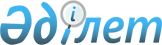 О внесении изменений в решение Нуринского районного маслихата от 22 декабря 2022 года № 208 "О бюджете сел, поселков и сельских округов на 2023-2025 годы"Решение Нуринского районного маслихата Карагандинской области от 27 апреля 2023 года № 14
      Районный маслихат РЕШИЛ:
      1. Внести в решение Нуринского районного маслихата от 22 декабря 2022 года № 208 "О бюджете сел, поселков и сельских округов на 2023-2025 годы" (зарегистрировано в Реестре государственной регистрации нормативных правовых актов под № 176199) следующие изменения:
      пункт 1 изложить в новой редакции:
      "1. Утвердить бюджет поселка Нура на 2023-2025 годы согласно приложениям 1, 2, 3 соответственно, в том числе на 2023 год в следующих объемах:
      1) доходы – 373 821тысяч тенге, в том числе:
      налоговые поступления – 30 700 тысяч тенге;
      неналоговые поступления – 0 тысяч тенге;
      поступления от продажи основного капитала – 825 тысяч тенге;
      поступления трансфертов – 342 296 тысяч тенге;
      2) затраты – 379 621 тысяч тенге; 
      3) чистое бюджетное кредитование – 0 тысяч тенге, в том числе:
      бюджетные кредиты – 0 тысяч тенге;
      погашение бюджетных кредитов – 0 тысяч тенге;
      4) сальдо по операциям с финансовыми активами – 0 тысяч тенге, в том числе:
      приобретение финансовых активов – 0 тысяч тенге;
      поступления от продажи финансовых активов государства – 0 тысяч тенге;
      5) дефицит (профицит) бюджета – -5 800 тысяч тенге;
      6) финансирование дефицита (использование профицита) бюджета – 5 800 тысяч тенге, в том числе:
      поступление займов – 0 тысяч тенге;
      погашение займов – 0 тысяч тенге;
      используемые остатки бюджетных средств – 5 800 тысяч тенге.
      пункт 2 изложить в новой редакции:
      2. Утвердить бюджет поселка Шубарколь на 2023 – 2025 годы согласно приложениям 4, 5, 6 соответственно, в том числе на 2023 год в следующих объемах:
      1) доходы – 29 159 тысяч тенге, в том числе:
      налоговые поступления – 5 492 тысяч тенге;
      неналоговые поступления – 0 тысяч тенге;
      поступления от продажи основного капитала – 0 тысяч тенге;
      поступления трансфертов – 23 667 тысяч тенге; 
      2) затраты – 30 559 тысяч тенге; 
      3) чистое бюджетное кредитование – 0 тысяч тенге, в том числе:
      бюджетные кредиты – 0 тысяч тенге;
      погашение бюджетных кредитов – 0 тысяч тенге;
      4) сальдо по операциям с финансовыми активами – 0 тысяч тенге, в том числе:
      приобретение финансовых активов – 0 тысяч тенге;
      поступления от продажи финансовых активов государства – 0 тысяч тенге;
      5) дефицит (профицит) бюджета – -1 400 тысяч тенге;
      6) финансирование дефицита (использование профицита) бюджета – 1 400 тысяч тенге, в том числе:
      поступление займов – 0 тысяч тенге;
      погашение займов – 0 тысяч тенге;
      используемые остатки бюджетных средств – 1 400 тысяч тенге.
      пункт 3 изложить в новой редакции:
      3. Утвердить бюджет села Мұзбел на 2023 – 2025 годы согласно приложениям 7, 8, 9 соответственно, в том числе на 2023 год в следующих объемах:
      1) доходы – 33 167 тысяч тенге, в том числе:
      налоговые поступления – 4 185 тысяч тенге;
      неналоговые поступления – 0 тысяч тенге;
      поступления от продажи основного капитала – 0 тысяч тенге;
      поступления трансфертов – 28 982 тысяч тенге;
      2) затраты – 33 787 тысяч тенге; 
      3) чистое бюджетное кредитование – 0 тысяч тенге, в том числе:
      бюджетные кредиты – 0 тысяч тенге;
      погашение бюджетных кредитов – 0 тысяч тенге;
      4) сальдо по операциям с финансовыми активами – 0 тысяч тенге, в том числе:
      приобретение финансовых активов – 0 тысяч тенге;
      поступления от продажи финансовых активов государства – 0 тысяч тенге;
      5) дефицит (профицит) бюджета – -620 тысяч тенге;
      6) финансирование дефицита (использование профицита) бюджета – 620 тысяч тенге, в том числе:
      поступление займов – 0 тысяч тенге;
      погашение займов – 0 тысяч тенге;
      используемые остатки бюджетных средств – 620 тысяч тенге.
      пункт 4 изложить в новой редакции:
      4. Утвердить бюджет села Тассуат на 2023 – 2025 годы согласно приложениям 10, 11, 12 соответственно, в том числе на 2023 год в следующих объемах:
      1) доходы – 215 262 тысяч тенге, в том числе:
      налоговые поступления – 4 808 тысяч тенге;
      неналоговые поступления – 0 тысяч тенге;
      поступления от продажи основного капитала – 237 тысяч тенге;
      поступления трансфертов – 210 217 тысяч тенге;
      2) затраты – 217 287 тысяч тенге; 
      3) чистое бюджетное кредитование – 0 тысяч тенге, в том числе:
      бюджетные кредиты – 0 тысяч тенге;
      погашение бюджетных кредитов – 0 тысяч тенге;
      4) сальдо по операциям с финансовыми активами – 0 тысяч тенге, в том числе:
      приобретение финансовых активов – 0 тысяч тенге;
      поступления от продажи финансовых активов государства – 0 тысяч тенге;
      5) дефицит (профицит) бюджета – -2 025 тысяч тенге;
      6) финансирование дефицита (использование профицита) бюджета 2 025 0 тысяч тенге, в том числе:
      поступление займов – 0 тысяч тенге;
      погашение займов – 0 тысяч тенге;
      используемые остатки бюджетных средств – 2 025 тысяч тенге.
      пункт 5 изложить в новой редакции:
      5. Утвердить бюджет села Егінді на 2023 – 2025 годы согласно приложениям 13, 14, 15 соответственно, в том числе на 2023 год в следующих объемах:
      1) доходы –369 605 тысяч тенге в том числе:
      налоговые поступления – 3 774 тысяч тенге;
      неналоговые поступления – 0 тысяч тенге;
      поступления от продажи основного капитала – 703 тысяч тенге;
      поступления трансфертов – 365 128 тысяч тенге;
      2) затраты – 370 380тысяч тенге; 
      3) чистое бюджетное кредитование – 0 тысяч тенге, в том числе:
      бюджетные кредиты – 0 тысяч тенге;
      погашение бюджетных кредитов – 0 тысяч тенге;
      4) сальдо по операциям с финансовыми активами – 0 тысяч тенге, в том числе:
      приобретение финансовых активов – 0 тысяч тенге;
      поступления от продажи финансовых активов государства – 0 тысяч тенге;
      5) дефицит (профицит) бюджета – -775 тысяч тенге;
      6) финансирование дефицита (использование профицита) бюджета – 775 тысяч тенге, в том числе:
      поступление займов – 0 тысяч тенге;
      погашение займов – 0 тысяч тенге;
      используемые остатки бюджетных средств – 775 тысяч тенге.
      пункт 6 изложить в новой редакции:
      6. Утвердить бюджет села Шахтерское на 2023 – 2025годы согласно приложениям 16, 17, 18 соответственно, в том числе на 2023 год в следующих объемах:
      1) доходы – 37 803 тысяч тенге, в том числе:
      налоговые поступления – 6 256 тысяч тенге;
      неналоговые поступления – 0 тысяч тенге;
      поступления от продажи основного капитала – 0 тысяч тенге;
      поступления трансфертов – 31 547тысяч тенге;
      2) затраты – 38 502 тысяч тенге; 
      3) чистое бюджетное кредитование – 0 тысяч тенге, в том числе:
      бюджетные кредиты – 0 тысяч тенге;
      погашение бюджетных кредитов – 0 тысяч тенге;
      4) сальдо по операциям с финансовыми активами – 0 тысяч тенге, в том числе:
      приобретение финансовых активов – 0 тысяч тенге;
      поступления от продажи финансовых активов государства – 0 тысяч тенге;
      5) дефицит (профицит) бюджета – -699 тысяч тенге;
      6) финансирование дефицита (использование профицита) бюджета –699 тысяч тенге, в том числе:
      поступление займов – 0 тысяч тенге;
      погашение займов – 0 тысяч тенге;
      используемые остатки бюджетных средств – 699 тысяч тенге.
      пункт 7 изложить в новой редакции:
      7. Утвердить бюджет села Ахмет на 2023 – 2025годы согласно приложениям 22, 23, 24 соответственно, в том числе на 2023 год в следующих объемах:
      1) доходы –477 800 тысяч тенге, в том числе:
      налоговые поступления – 5 831 тысяч тенге;
      неналоговые поступления – 0 тысяч тенге;
      поступления от продажи основного капитала – 249 тысяч тенге;
      поступления трансфертов – 471 720 тысяч тенге;
      2) затраты – 478 921 тысяч тенге; 
      3) чистое бюджетное кредитование – 0 тысяч тенге, в том числе:
      бюджетные кредиты – 0 тысяч тенге;
      погашение бюджетных кредитов – 0 тысяч тенге;
      4) сальдо по операциям с финансовыми активами – 0 тысяч тенге, в том числе:
      приобретение финансовых активов – 0 тысяч тенге;
      поступления от продажи финансовых активов государства – 0 тысяч тенге;
      5) дефицит (профицит) бюджета – -1 121 тысяч тенге;
      6) финансирование дефицита (использование профицита) бюджета – 1 121 тысяч тенге, в том числе:
      поступление займов – 0 тысяч тенге;
      погашение займов – 0 тысяч тенге;
      используемые остатки бюджетных средств – 1 121 тысяч тенге.
      пункт 8 изложить в новой редакции:
      8. Утвердить бюджет села Куланотпес на 2023 – 2025 годы согласно приложениям 25, 26, 27 соответственно, в том числе на 2023 год в следующих объемах:
      1) доходы – 24 581 тысяч тенге, в том числе:
      налоговые поступления – 1 880 тысяч тенге;
      неналоговые поступления – 0 тысяч тенге;
      поступления от продажи основного капитала – 0 тысяч тенге;
      поступления трансфертов – 22 701 тысяч тенге;
      2) затраты – 25 003 тысяч тенге;
      3) чистое бюджетное кредитование – 0 тысяч тенге, в том числе:
      бюджетные кредиты – 0 тысяч тенге;
      погашение бюджетных кредитов – 0 тысяч тенге;
      4) сальдо по операциям с финансовыми активами – 0 тысяч тенге, в том числе:
      приобретение финансовых активов – 0 тысяч тенге;
      поступления от продажи финансовых активов государства – 0 тысяч тенге;
      5) дефицит (профицит) бюджета – -422 тысяч тенге;
      6) финансирование дефицита (использование профицита) бюджета – 422 тысяч тенге, в том числе:
      поступление займов – 0 тысяч тенге;
      погашение займов – 0 тысяч тенге;
      используемые остатки бюджетных средств – 422 тысяч тенге.
      пункт 9 изложить в новой редакции:
      9. Утвердить бюджет села Жараспай на 2023 – 2025годы согласно приложениям 28, 29, 30 соответственно, в том числе на 2023 год в следующих объемах:
      1) доходы – 28 396 тысяч тенге в том числе:
      налоговые поступления – 2 514 тысяч тенге;
      неналоговые поступления – 0 тысяч тенге;
      поступления от продажи основного капитала – 0 тысяч тенге;
      поступления трансфертов – 25 882 тысяч тенге;
      2) затраты – 29 546 тысяч тенге;
      3) чистое бюджетное кредитование – 0 тысяч тенге, в том числе:
      бюджетные кредиты – 0 тысяч тенге;
      погашение бюджетных кредитов – 0 тысяч тенге;
      4) сальдо по операциям с финансовыми активами – 0 тысяч тенге, в том числе:
      приобретение финансовых активов – 0 тысяч тенге;
      поступления от продажи финансовых активов государства – 0 тысяч тенге;
      5) дефицит (профицит) бюджета – -1 150 тысяч тенге;
      6) финансирование дефицита (использование профицита) бюджета – 1 150 тысяч тенге, в том числе:
      поступление займов – 0 тысяч тенге;
      погашение займов – 0 тысяч тенге;
      используемые остатки бюджетных средств – 1 150 тысяч тенге.
      пункт 10 изложить в новой редакции:
      10. Утвердить бюджет сельского округа Акмешит на 2023 – 2025годы согласно приложениям 37, 38, 39 соответственно, в том числе на 2023 год в следующих объемах:
      1) доходы – 34 575 тысяч тенге, в том числе:
      налоговые поступления – 1 777 тысяч тенге;
      неналоговые поступления – 0 тысяч тенге;
      поступления от продажи основного капитала – 0 тысяч тенге;
      поступления трансфертов – 32 798 тысяч тенге;
      2) затраты – 34 935 тысяч тенге; 
      3) чистое бюджетное кредитование – 0 тысяч тенге, в том числе:
      бюджетные кредиты – 0 тысяч тенге;
      погашение бюджетных кредитов – 0 тысяч тенге;
      4) сальдо по операциям с финансовыми активами – 0 тысяч тенге, в том числе:
      приобретение финансовых активов – 0 тысяч тенге;
      поступления от продажи финансовых активов государства – 0 тысяч тенге;
      5) дефицит (профицит) бюджета – -360 тысяч тенге;
      6) финансирование дефицита (использование профицита) бюджета – 360 тысяч тенге, в том числе:
      поступление займов – 0 тысяч тенге;
      погашение займов – 0 тысяч тенге;
      используемые остатки бюджетных средств – 360 тысяч тенге.
      пункт 11 изложить в новой редакции:
      11. Утвердить бюджет сельского округа Байтуган на 2023 – 2025годы согласно приложениям 40, 41, 42 соответственно, в том числе на 2023 год в следующих объемах:
      1) доходы – 324 536 тысяч тенге, в том числе:
      налоговые поступления – 3 061 тысяч тенге;
      неналоговые поступления – 0 тысяч тенге;
      поступления от продажи основного капитала – 0 тысяч тенге;
      поступления трансфертов – 321 475тысяч тенге;
      2) затраты – 325 817 тысяч тенге; 
      3) чистое бюджетное кредитование – 0 тысяч тенге, в том числе:
      бюджетные кредиты – 0 тысяч тенге;
      погашение бюджетных кредитов – 0 тысяч тенге;
      4) сальдо по операциям с финансовыми активами – 0 тысяч тенге, в том числе:
      приобретение финансовых активов – 0 тысяч тенге;
      поступления от продажи финансовых активов государства – 0 тысяч тенге;
      5) дефицит (профицит) бюджета – -1 281 тысяч тенге;
      6) финансирование дефицита (использование профицита) бюджета – 1 281 тысяч тенге, в том числе:
      поступление займов – 0 тысяч тенге;
      погашение займов – 0 тысяч тенге;
      используемые остатки бюджетных средств – 1 281 тысяч тенге.
      пункт 12 изложить в новой редакции:
      12. Утвердить бюджет села Карим Мынбаева на 2023 – 2025годы согласно приложениям 43, 44, 45 соответственно, в том числе на 2023 год в следующих объемах:
      1) доходы – 224 722 тысяч тенге, в том числе:
      налоговые поступления – 2 720 тысяч тенге;
      неналоговые поступления – 0 тысяч тенге;
      поступления от продажи основного капитала – 0 тысяч тенге;
      поступления трансфертов – 222 002 тысяч тенге;
      2) затраты – 225 996 тысяч тенге; 
      3) чистое бюджетное кредитование – 0 тысяч тенге, в том числе:
      бюджетные кредиты – 0 тысяч тенге;
      погашение бюджетных кредитов – 0 тысяч тенге;
      4) сальдо по операциям с финансовыми активами – 0 тысяч тенге, в том числе:
      приобретение финансовых активов – 0 тысяч тенге;
      поступления от продажи финансовых активов государства – 0 тысяч тенге;
      5) дефицит (профицит) бюджета – -1 274 тысяч тенге;
      6) финансирование дефицита (использование профицита) бюджета – 1 274 тысяч тенге, в том числе:
      поступление займов – 0 тысяч тенге;
      погашение займов – 0 тысяч тенге;
      используемые остатки бюджетных средств – 1 274 тысяч тенге.
      пункт 13 изложить в новой редакции:
      13. Утвердить бюджет села Кертенди на 2023 – 2025годы согласно приложениям 46, 47, 48 соответственно, в том числе на 2023 год в следующих объемах:
      1) доходы – 123 169 тысяч тенге, в том числе:
      налоговые поступления – 3 937 тысяч тенге;
      неналоговые поступления – 0 тысяч тенге;
      поступления от продажи основного капитала – 0 тысяч тенге;
      поступления трансфертов – 119 232 тысяч тенге;
      2) затраты – 125 250 тысяч тенге; 
      3) чистое бюджетное кредитование – 0 тысяч тенге, в том числе:
      бюджетные кредиты – 0 тысяч тенге;
      погашение бюджетных кредитов – 0 тысяч тенге;
      4) сальдо по операциям с финансовыми активами – 0 тысяч тенге, в том числе:
      приобретение финансовых активов – 0 тысяч тенге;
      поступления от продажи финансовых активов государства – 0 тысяч тенге;
      5) дефицит (профицит) бюджета – -2 081 тысяч тенге;
      6) финансирование дефицита (использование профицита) бюджета – 2 081 тысяч тенге, в том числе:
      поступление займов – 0 тысяч тенге;
      погашение займов – 0 тысяч тенге;
      используемые остатки бюджетных средств – 2 081 тысяч тенге.
      пункт 14 изложить в новой редакции:
      14. Утвердить бюджет села Карой на 2023 – 2025годы согласно приложениям 55, 56, 57 соответственно, в том числе на 2023 год в следующих объемах:
      1) доходы – 31 773 тысяч тенге, в том числе:
      налоговые поступления – 1 502 тысяч тенге;
      неналоговые поступления – 0 тысяч тенге;
      поступления от продажи основного капитала – 76 тысяч тенге;
      поступления трансфертов – 30 195 тысяч тенге;
      2) затраты – 32 114 тысяч тенге;
      3) чистое бюджетное кредитование – 0 тысяч тенге, в том числе:
      бюджетные кредиты – 0 тысяч тенге;
      погашение бюджетных кредитов – 0 тысяч тенге;
      4) сальдо по операциям с финансовыми активами – 0 тысяч тенге, в том числе:
      приобретение финансовых активов – 0 тысяч тенге;
      поступления от продажи финансовых активов государства – 0 тысяч тенге;
      5) дефицит (профицит) бюджета – -341 тысяч тенге;
      6) финансирование дефицита (использование профицита) бюджета – 341 тысяч тенге, в том числе:
      поступление займов – 0 тысяч тенге;
      погашение займов – 0 тысяч тенге;
      используемые остатки бюджетных средств – 341 тысяч тенге.
      пункт 15 изложить в новой редакции:
      15. Утвердить бюджет села Соналы на 2023 – 2025годы согласно приложениям 58, 59, 60 соответственно, в том числе на 2023 год в следующих объемах:
      1) доходы – 25 991 тысяч тенге, в том числе:
      налоговые поступления – 2 156 тысяч тенге;
      неналоговые поступления – 0 тысяч тенге;
      поступления от продажи основного капитала – 0 тысяч тенге;
      поступления трансфертов – 23 835 тысяч тенге;
      2) затраты – 27 991 тысяч тенге; 
      3) чистое бюджетное кредитование – 0 тысяч тенге, в том числе:
      бюджетные кредиты – 0 тысяч тенге;
      погашение бюджетных кредитов – 0 тысяч тенге;
      4) сальдо по операциям с финансовыми активами – 0 тысяч тенге, в том числе:
      приобретение финансовых активов – 0 тысяч тенге;
      поступления от продажи финансовых активов государства – 0 тысяч тенге;
      5) дефицит (профицит) бюджета – -2 000 тысяч тенге;
      6) финансирование дефицита (использование профицита) бюджета – 2 000 тысяч тенге, в том числе:
      поступление займов – 0 тысяч тенге;
      погашение займов – 0 тысяч тенге;
      используемые остатки бюджетных средств – 2 000 тысяч тенге.
      пункт 16 изложить в новой редакции:
      16. Утвердить бюджет села Баршино на 2023 – 2025годы согласно приложениям 61, 62, 63 соответственно, в том числе на 2023 год в следующих объемах:
      1) доходы – 39 160 тысяч тенге, в том числе:
      налоговые поступления – 5 907 тысяч тенге;
      неналоговые поступления – 0 тысяч тенге;
      поступления от продажи основного капитала – 0 тысяч тенге;
      поступления трансфертов – 33 253 тысяч тенге;
      2) затраты – 39 706 тысяч тенге; 
      3) чистое бюджетное кредитование – 0 тысяч тенге, в том числе:
      бюджетные кредиты – 0 тысяч тенге;
      погашение бюджетных кредитов – 0 тысяч тенге;
      4) сальдо по операциям с финансовыми активами – 0 тысяч тенге, в том числе:
      приобретение финансовых активов – 0 тысяч тенге;
      поступления от продажи финансовых активов государства – 0 тысяч тенге;
      5) дефицит (профицит) бюджета – -546 тысяч тенге;
      6) финансирование дефицита (использование профицита) бюджета – 546 тысяч тенге, в том числе:
      поступление займов – 0 тысяч тенге;
      погашение займов – 0 тысяч тенге;
      используемые остатки бюджетных средств – 546 тысяч тенге.
      пункт 17 изложить в новой редакции:
      17. Утвердить бюджет села Куланутпес на 2023 – 2025годы согласно приложениям 67, 68, 69 соответственно, в том числе на 2023 год в следующих объемах:
      1) доходы – 25 884 тысяч тенге, в том числе:
      налоговые поступления – 1 280 тысяч тенге;
      неналоговые поступления – 0 тысяч тенге;
      поступления от продажи основного капитала – 0 тысяч тенге;
      поступления трансфертов – 24 604 тысяч тенге;
      2) затраты – 27 864 тысяч тенге; 
      3) чистое бюджетное кредитование – 0 тысяч тенге, в том числе:
      бюджетные кредиты – 0 тысяч тенге;
      погашение бюджетных кредитов – 0 тысяч тенге;
      4) сальдо по операциям с финансовыми активами – 0 тысяч тенге, в том числе:
      приобретение финансовых активов – 0 тысяч тенге;
      поступления от продажи финансовых активов государства – 0 тысяч тенге;
      5) дефицит (профицит) бюджета – -1 980 тысяч тенге;
      6) финансирование дефицита (использование профицита) бюджета – 1 980 тысяч тенге, в том числе:
      поступление займов – 0 тысяч тенге;
      погашение займов – 0 тысяч тенге;
      используемые остатки бюджетных средств – 1 980 тысяч тенге.
      пункт 18 изложить в новой редакции:
      18. Утвердить бюджет села Талдысай на 2023 – 2025годы согласно приложениям 73, 74, 75 соответственно, в том числе на 2023 год в следующих объемах:
      1) доходы – 26 652 тысяч тенге, в том числе:
      налоговые поступления – 4 302 тысяч тенге;
      неналоговые поступления – 0 тысяч тенге;
      поступления от продажи основного капитала – 0 тысяч тенге;
      поступления трансфертов – 22 350 тысяч тенге;
      2) затраты –31 472 тысяч тенге; 
      3) чистое бюджетное кредитование – 0 тысяч тенге, в том числе:
      бюджетные кредиты – 0 тысяч тенге;
      погашение бюджетных кредитов – 0 тысяч тенге;
      4) сальдо по операциям с финансовыми активами – 0 тысяч тенге, в том числе:
      приобретение финансовых активов – 0 тысяч тенге;
      поступления от продажи финансовых активов государства – 0 тысяч тенге;
      5) дефицит (профицит) бюджета – -4 820 тысяч тенге;
      6) финансирование дефицита (использование профицита) бюджета – 4 820 тысяч тенге, в том числе:
      поступление займов – 0 тысяч тенге;
      погашение займов – 0 тысяч тенге;
      используемые остатки бюджетных средств – 4 820 тысяч тенге.
      приложения 1, 4, 7, 10, 13, 16, 22, 25, 28, 37, 40, 43, 46, 55, 58, 61, 67, 73 к указанному решению изложить в новой редакции согласно приложениям 1, 2, 3, 4, 5, 6, 7, 8, 9, 10, 11, 12, 13, 14, 15, 16, 17, 18 к настоящему решению.
      2. Настоящее решение вводится в действие с 1 января 2023 года. Бюджет поселка Нура на 2023 год Бюджет поселка Шубарколь на 2023 год Бюджет села Мұзбел на 2023 год Бюджет села Тассуат на 2023 год Бюджет села Егінді на 2023 год Бюджет села Шахтерское на 2023 год Бюджет села Ахмет на 2023 год Бюджет села Куланотпес на 2023 год Бюджет села Жараспай на 2023 год Бюджет сельского округа Акмешит на 2023 год Бюджет сельского округа Байтуган на 2023 год Бюджет села Карима Мынбаева на 2023 год Бюджет села Кертенди на 2023 год Бюджет села Карой на 2023 год Бюджет села Соналы на 2023 год Бюджет села Баршино на 2023 год Бюджет села Куланутпес на 2023 год Бюджет села Талдысай на 2023 год
					© 2012. РГП на ПХВ «Институт законодательства и правовой информации Республики Казахстан» Министерства юстиции Республики Казахстан
				
      Председатель Нуринского районного маслихата

К. Жунусбеков
Приложение 1
к решению Нуринского
районного маслихата
от 27 апреля 2023 года № 14Приложение 1
к решению Нуринского
районного маслихата
от 22 декабря 2022 года № 208
Категория
Категория
Категория
Категория
Сумма (тысяч тенге)
Класс
Класс
Класс
Сумма (тысяч тенге)
Подкласс
Подкласс
Сумма (тысяч тенге)
Наименование 
Сумма (тысяч тенге)
1
2
3
4
5
I. ДОХОДЫ
373 821
1
Налоговые поступления
30 700
01
Подоходный налог
9 173
2
Индивидуальный подоходный налог 
9 173
04
Hалоги на собственность
20 512
1
Hалоги на имущество
1 056
3
Земельный налог 
1 000
4
Hалог на транспортные средства
18 372
5
Единый земельный налог 
84
05
Внутренние налоги на товары, работы и услуги
1 015
3
Поступления за использование природных и других ресурсов 
1 015
3
Поступления от продажи основного капитала
825
03
Продажа земли и нематериальных активов
825
1
Продажа земли
825
4
Поступления трансфертов 
342 296
02
Трансферты из вышестоящих органов государственного управления
342 296
3
Трансферты из районного (города областного значения) бюджета
342 296
Функциональная группа
Функциональная группа
Функциональная группа
Функциональная группа
Функциональная группа
Сумма (тысяч тенге)
Функциональная подгруппа
Функциональная подгруппа
Функциональная подгруппа
Функциональная подгруппа
Сумма (тысяч тенге)
Администратор бюджетных программ
Администратор бюджетных программ
Администратор бюджетных программ
Сумма (тысяч тенге)
Программа
Программа
Сумма (тысяч тенге)
Наименование
Сумма (тысяч тенге)
1
2
3
4
5
6
II. ЗАТРАТЫ
379 621
01
Государственные услуги общего характера
69 218
1
Представительные, исполнительные и другие органы, выполняющие общие функции государственного управления
69 218
124
Аппарат акима города районного значения, села, поселка, сельского округа
69 218
001
Услуги по обеспечению деятельности акима города районного значения, села, поселка, сельского округа
68 918
022
Капитальные расходы государственного органа 
300
07
Жилищно-коммунальное хозяйство
169 133
3
Благоустройство населенных пунктов
169 133
124
Аппарат акима города районного значения, села, поселка, сельского округа
169 133
008
Освещение улиц в населенных пунктах
32 908
009
Обеспечение санитарии населенных пунктов 
3 000
011
Благоустройство и озеленение населенных пунктов
133 225
12
Транспорт и коммуникации
130 812
1
Автомобильный транспорт
130 812
124
Аппарат акима города районного значения, села, поселка, сельского округа
130 812
013
Обеспечение функционирования автомобильных дорог в городах районного значения, селах, поселках, сельских округах
130 812
14
Обслуживание долга
10 458
1
Обслуживание долга
10 458
124
Аппарат акима города районного значения, села, поселка, сельского округа
10 458
042
Обслуживание долга аппарата акима города районного значения, села, поселка, сельского округа по выплате вознаграждений и иных платежей по займам из районного (города областного значения) бюджета
10 458
III. ЧИСТОЕ БЮДЖЕТНОЕ КРЕДИТОВАНИЕ
0
Бюджетные кредиты
0
Категория 
Категория 
Категория 
Категория 
Сумма (тысяч тенге)
Класс
Класс
Класс
Сумма (тысяч тенге)
Подкласс
Подкласс
Сумма (тысяч тенге)
 Наименование
Сумма (тысяч тенге)
1
2
3
4
5
Погашение бюджетных кредитов
0
IV. САЛЬДО ПО ОПЕРАЦИЯМ С ФИНАНСОВЫМИ АКТИВАМИ
0
V. ДЕФИЦИТ (ПРОФИЦИТ) БЮДЖЕТА
-5 800
VI. ФИНАНСИРОВАНИЕ ДЕФИЦИТА (ИСПОЛЬЗОВАНИЕ ПРОФИЦИТА) БЮДЖЕТА
5 800
Категория 
Категория 
Категория 
Категория 
Сумма (тысяч тенге)
Класс
Класс
Класс
Сумма (тысяч тенге)
Подкласс
Подкласс
Сумма (тысяч тенге)
 Наименование
Сумма (тысяч тенге)
1
2
3
4
5
Поступление займов
0
Функциональная группа
Функциональная группа
Функциональная группа
Функциональная группа
Функциональная группа
Сумма (тысяч тенге)
Функциональная подгруппа
Функциональная подгруппа
Функциональная подгруппа
Функциональная подгруппа
Сумма (тысяч тенге)
Администратор бюджетных программ
Администратор бюджетных программ
Администратор бюджетных программ
Сумма (тысяч тенге)
Программа
Программа
Сумма (тысяч тенге)
Наименование
Сумма (тысяч тенге)
1
2
3
4
5
6
Погашение займов
0
Категория 
Категория 
Категория 
Категория 
Сумма (тысяч тенге)
Класс
Класс
Класс
Сумма (тысяч тенге)
Подкласс
Подкласс
Сумма (тысяч тенге)
 Наименование
Сумма (тысяч тенге)
1
2
3
4
5
ИСПОЛЬЗУЕМЫЕ ОСТАТКИ БЮДЖЕТНЫХ СРЕДСТВ
5 800Приложение 2
к решению Нуринского
районного маслихата
от 27 апреля 2023 года № 14Приложение 4
к решению Нуринского
районного маслихата
от 22 декабря 2022 года № 208
Категория
Категория
Категория
Категория
Сумма (тысяч тенге)
Класс
Класс
Класс
Сумма (тысяч тенге)
Подкласс
Подкласс
Сумма (тысяч тенге)
Наименование 
Сумма (тысяч тенге)
1
2
3
4
5
I. ДОХОДЫ
29 159
1
Налоговые поступления
5 492
01
Подоходный налог
172
2
Индивидуальный подоходный налог 
172
04
Hалоги на собственность
915
1
Hалоги на имущество
31
4
Hалог на транспортные средства
884
05
Внутренние налоги на товары, работы и услуги
4 405
3
Поступления за использование природных и других ресурсов
4 405
4
Поступления трансфертов 
23 667
02
Трансферты из вышестоящих органов государственного управления
23 667
3
Трансферты из районного (города областного значения) бюджета
23 667
Функциональная группа
Функциональная группа
Функциональная группа
Функциональная группа
Функциональная группа
Сумма (тысяч тенге)
Функциональная подгруппа
Функциональная подгруппа
Функциональная подгруппа
Функциональная подгруппа
Сумма (тысяч тенге)
Администратор бюджетных программ
Администратор бюджетных программ
Администратор бюджетных программ
Сумма (тысяч тенге)
Программа
Программа
Сумма (тысяч тенге)
Наименование
Сумма (тысяч тенге)
1
2
3
4
5
6
II. ЗАТРАТЫ
30 559
01
Государственные услуги общего характера
28 047
1
Представительные, исполнительные и другие органы, выполняющие общие функции государственного управления
28 047
124
Аппарат акима города районного значения, села, поселка, сельского округа
28 047
001
Услуги по обеспечению деятельности акима города районного значения, села, поселка, сельского округа
27 747
022
Капитальные расходы государственного органа 
300
07
Жилищно-коммунальное хозяйство
2 212
3
Благоустройство населенных пунктов
2 212
124
Аппарат акима города районного значения, села, поселка, сельского округа
2 212
008
Освещение улиц в населенных пунктах
1 802
009
Обеспечение санитарии населенных пунктов 
210
011
Благоустройство и озеленение населенных пунктов
200
12
Транспорт и коммуникации
300
1
Автомобильный транспорт
300
124
Аппарат акима города районного значения, села, поселка, сельского округа
300
013
Обеспечение функционирования автомобильных дорог в городах районного значения, селах, поселках, сельских округах
300
III. ЧИСТОЕ БЮДЖЕТНОЕ КРЕДИТОВАНИЕ
0
Бюджетные кредиты
0
Категория 
Категория 
Категория 
Категория 
Сумма (тысяч тенге)
Класс
Класс
Класс
Сумма (тысяч тенге)
Подкласс
Подкласс
Сумма (тысяч тенге)
 Наименование
Сумма (тысяч тенге)
1
2
3
4
5
Погашение бюджетных кредитов
0
IV. САЛЬДО ПО ОПЕРАЦИЯМ С ФИНАНСОВЫМИ АКТИВАМИ
0
V. ДЕФИЦИТ (ПРОФИЦИТ) БЮДЖЕТА
-1 400
VI. ФИНАНСИРОВАНИЕ ДЕФИЦИТА (ИСПОЛЬЗОВАНИЕ ПРОФИЦИТА) БЮДЖЕТА
1 400
Категория 
Категория 
Категория 
Категория 
Сумма (тысяч тенге)
Класс
Класс
Класс
Сумма (тысяч тенге)
Подкласс
Подкласс
Сумма (тысяч тенге)
 Наименование
Сумма (тысяч тенге)
1
2
3
4
5
Поступление займов
0
Функциональная группа
Функциональная группа
Функциональная группа
Функциональная группа
Функциональная группа
Сумма (тысяч тенге)
Функциональная подгруппа
Функциональная подгруппа
Функциональная подгруппа
Функциональная подгруппа
Сумма (тысяч тенге)
Администратор бюджетных программ
Администратор бюджетных программ
Администратор бюджетных программ
Сумма (тысяч тенге)
Программа
Программа
Сумма (тысяч тенге)
Наименование
Сумма (тысяч тенге)
1
2
3
4
5
6
Погашение займов
0
Категория 
Категория 
Категория 
Категория 
Сумма (тысяч тенге)
Класс
Класс
Класс
Сумма (тысяч тенге)
Подкласс
Подкласс
Сумма (тысяч тенге)
 Наименование
Сумма (тысяч тенге)
1
2
3
4
5
ИСПОЛЬЗУЕМЫЕ ОСТАТКИ БЮДЖЕТНЫХ СРЕДСТВ
1 400Приложение 3
к решению Нуринского
районного маслихата
от 27 апреля 2023 года № 14Приложение 7
к решению Нуринского
районного маслихата
от 22 декабря 2022 года № 208
Категория
Категория
Категория
Категория
Сумма (тысяч тенге)
Класс
Класс
Класс
Сумма (тысяч тенге)
Подкласс
Подкласс
Сумма (тысяч тенге)
Наименование 
Сумма (тысяч тенге)
1
2
3
4
5
I. ДОХОДЫ
33 167
1
Налоговые поступления
4 185
01
Подоходный налог
316
2
Индивидуальный подоходный налог
316
04
Hалоги на собственность
2 348
1
Hалоги на имущество
81
3
Земельный налог
1
4
Hалог на транспортные средства
2 139
5
Единый земельный налог 
127
05
Внутренние налоги на товары, работы и услуги
1 521
3
Поступления за использование природных и других ресурсов
1 521
4
Поступления трансфертов 
28 982
02
Трансферты из вышестоящих органов государственного управления
28 982
3
Трансферты из районного (города областного значения) бюджета
28 982
Функциональная группа
Функциональная группа
Функциональная группа
Функциональная группа
Функциональная группа
Сумма (тысяч тенге)
Функциональная подгруппа
Функциональная подгруппа
Функциональная подгруппа
Функциональная подгруппа
Сумма (тысяч тенге)
Администратор бюджетных программ
Администратор бюджетных программ
Администратор бюджетных программ
Сумма (тысяч тенге)
Программа
Программа
Сумма (тысяч тенге)
Наименование
Сумма (тысяч тенге)
1
2
3
4
5
6
II. ЗАТРАТЫ
33 787
01
Государственные услуги общего характера
32 150
1
Представительные, исполнительные и другие органы, выполняющие общие функции государственного управления
32 150
124
Аппарат акима города районного значения, села, поселка, сельского округа
32 150
001
Услуги по обеспечению деятельности акима города районного значения, села, поселка, сельского округа
31 850
022
Капитальные расходы государственного органа 
300
07
Жилищно-коммунальное хозяйство
1 137
3
Благоустройство населенных пунктов
1 137
124
Аппарат акима города районного значения, села, поселка, сельского округа
1 137
008
Освещение улиц в населенных пунктах
727
009
Обеспечение санитарии населенных пунктов 
210
011
Благоустройство и озеленение населенных пунктов
200
12
Транспорт и коммуникации
500 
1
Автомобильный транспорт
500
124
Аппарат акима города районного значения, села, поселка, сельского округа
500
013
Обеспечение функционирования автомобильных дорог в городах районного значения, селах, поселках, сельских округах
500
III. ЧИСТОЕ БЮДЖЕТНОЕ КРЕДИТОВАНИЕ
0
Бюджетные кредиты
0
Категория 
Категория 
Категория 
Категория 
Сумма (тысяч тенге)
Класс
Класс
Класс
Сумма (тысяч тенге)
Подкласс
Подкласс
Сумма (тысяч тенге)
 Наименование
Сумма (тысяч тенге)
1
2
3
4
5
Погашение бюджетных кредитов
0
IV. САЛЬДО ПО ОПЕРАЦИЯМ С ФИНАНСОВЫМИ АКТИВАМИ
0
V. ДЕФИЦИТ (ПРОФИЦИТ) БЮДЖЕТА
- 620
VI. ФИНАНСИРОВАНИЕ ДЕФИЦИТА (ИСПОЛЬЗОВАНИЕ ПРОФИЦИТА) БЮДЖЕТА
620
Категория 
Категория 
Категория 
Категория 
Сумма (тысяч тенге)
Класс
Класс
Класс
Сумма (тысяч тенге)
Подкласс
Подкласс
Сумма (тысяч тенге)
 Наименование
Сумма (тысяч тенге)
1
2
3
4
5
Поступление займов
0
Функциональная группа
Функциональная группа
Функциональная группа
Функциональная группа
Функциональная группа
Сумма (тысяч тенге)
Функциональная подгруппа
Функциональная подгруппа
Функциональная подгруппа
Функциональная подгруппа
Сумма (тысяч тенге)
Администратор бюджетных программ
Администратор бюджетных программ
Администратор бюджетных программ
Сумма (тысяч тенге)
Программа
Программа
Сумма (тысяч тенге)
Наименование
Сумма (тысяч тенге)
1
2
3
4
5
6
Погашение займов
0
Категория 
Категория 
Категория 
Категория 
Сумма (тысяч тенге)
Класс
Класс
Класс
Сумма (тысяч тенге)
Подкласс
Подкласс
Сумма (тысяч тенге)
 Наименование
Сумма (тысяч тенге)
1
2
3
4
5
ИСПОЛЬЗУЕМЫЕ ОСТАТКИ БЮДЖЕТНЫХ СРЕДСТВ
620Приложение 4
к решению Нуринского
районного маслихата
от 27 апреля 2023 года № 14Приложение 10
к решению Нуринского
районного маслихата
от 22 декабря 2022 года № 208
Категория
Категория
Категория
Категория
Сумма (тысяч тенге)
Класс
Класс
Класс
Сумма (тысяч тенге)
Подкласс
Подкласс
Сумма (тысяч тенге)
Наименование 
Сумма (тысяч тенге)
1
2
3
4
5
I. ДОХОДЫ
215 262
1
Налоговые поступления
4 808
01
Подоходный налог
45
2
Индивидуальный подоходный налог 
45
04
Hалоги на собственность
3 263
1
Hалоги на имущество
120
3
Земельный налог
16
4
Hалог на транспортные средства
2 580
5
Единый земельный налог 
547
05
Внутренние налоги на товары, работы и услуги
1 500
3
Поступления за использование природных и других ресурсов
1 500
3
Поступления от продажи основного капитала 
237
03
Продажа земли и нематериальных активов 
237
1
Продажа земли
237
4
Поступления трансфертов 
210 217
02
Трансферты из вышестоящих органов государственного управления
210 217
3
Трансферты из районного (города областного значения) бюджета
210 217
Функциональная группа
Функциональная группа
Функциональная группа
Функциональная группа
Функциональная группа
Сумма (тысяч тенге)
Функциональная подгруппа
Функциональная подгруппа
Функциональная подгруппа
Функциональная подгруппа
Сумма (тысяч тенге)
Администратор бюджетных программ
Администратор бюджетных программ
Администратор бюджетных программ
Сумма (тысяч тенге)
Программа
Программа
Сумма (тысяч тенге)
Наименование
Сумма (тысяч тенге)
1
2
3
4
5
6
II. ЗАТРАТЫ
217 287
01
Государственные услуги общего характера
34 982
1
Представительные, исполнительные и другие органы, выполняющие общие функции государственного управления
34 982
124
Аппарат акима города районного значения, села, поселка, сельского округа
34 982
001
Услуги по обеспечению деятельности акима города районного значения, села, поселка, сельского округа
34 682
022
Капитальные расходы государственного органа
300
07
Жилищно-коммунальное хозяйство
2 128
3
Благоустройство населенных пунктов
2 128
124
Аппарат акима города районного значения, села, поселка, сельского округа
2 128
008
Освещение улиц в населенных пунктах
1 244
009
Обеспечение санитарии населенных пунктов 
210
011
Благоустройство и озеленение населенных пунктов
674
12
Транспорт и коммуникации
500
1
Автомобильный транспорт
500
124
Аппарат акима города районного значения, села, поселка, сельского округа
500
013
Обеспечение функционирования автомобильных дорог в городах районного значения, селах, поселках, сельских округах
500
13
Прочие
179 676
9
Прочие
179 676
124
Аппарат акима города районного значения, села, поселка, сельского округа
179 676
057
Реализация мероприятийпо социальной и инженерной инфраструктуре в сельских населенных пунктах в рамках проекта "Ауыл-Ел бесігі"
179 676
15
Трансферты
1
1
Трансферты
1
124
Аппарат акима города районного значения, села, поселка, сельского округа
1
044
Возврат сумм неиспользованных (недоиспользованных) целевых трансфертов выделенных из республиканского бюджета за счет целевого трансферта из Национального фонда Республики Казахстан
1
III. ЧИСТОЕ БЮДЖЕТНОЕ КРЕДИТОВАНИЕ
0
Бюджетные кредиты
0
Категория 
Категория 
Категория 
Категория 
Сумма (тысяч тенге)
Класс
Класс
Класс
Сумма (тысяч тенге)
Подкласс
Подкласс
Сумма (тысяч тенге)
 Наименование
Сумма (тысяч тенге)
1
2
3
4
5
Погашение бюджетных кредитов
0
IV. САЛЬДО ПО ОПЕРАЦИЯМ С ФИНАНСОВЫМИ АКТИВАМИ
0
V. ДЕФИЦИТ (ПРОФИЦИТ) БЮДЖЕТА
-2 025
VI. ФИНАНСИРОВАНИЕ ДЕФИЦИТА (ИСПОЛЬЗОВАНИЕ ПРОФИЦИТА) БЮДЖЕТА
2 025
Категория 
Категория 
Категория 
Категория 
Сумма (тысяч тенге)
Класс
Класс
Класс
Сумма (тысяч тенге)
Подкласс
Подкласс
Сумма (тысяч тенге)
 Наименование
Сумма (тысяч тенге)
1
2
3
4
5
Поступление займов
0
Функциональная группа
Функциональная группа
Функциональная группа
Функциональная группа
Функциональная группа
Сумма (тысяч тенге)
Функциональная подгруппа
Функциональная подгруппа
Функциональная подгруппа
Функциональная подгруппа
Сумма (тысяч тенге)
Администратор бюджетных программ
Администратор бюджетных программ
Администратор бюджетных программ
Сумма (тысяч тенге)
Программа
Программа
Сумма (тысяч тенге)
Наименование
Сумма (тысяч тенге)
1
2
3
4
5
6
Погашение займов
0
Категория 
Категория 
Категория 
Категория 
Сумма (тысяч тенге)
Класс
Класс
Класс
Сумма (тысяч тенге)
Подкласс
Подкласс
Сумма (тысяч тенге)
 Наименование
Сумма (тысяч тенге)
1
2
3
4
5
ИСПОЛЬЗУЕМЫЕ ОСТАТКИ БЮДЖЕТНЫХ СРЕДСТВ
2 025Приложение 5
к решению Нуринского
районного маслихата
от 27 апреля 2023 года № 14Приложение 13
к решению Нуринского
районного маслихата
от 22 декабря 2022 года № 208
Категория
Категория
Категория
Категория
Сумма (тысяч тенге)
Класс
Класс
Класс
Сумма (тысяч тенге)
Подкласс
Подкласс
Сумма (тысяч тенге)
Наименование 
Сумма (тысяч тенге)
1
2
3
4
5
I. ДОХОДЫ
369 605
1
Налоговые поступления
3 774
01
Подоходный налог
363
2
Индивидуальный подоходный налог
363
04
Hалоги на собственность
2 044
1
Hалоги на имущество
137
3
Земельный налог
18
4
Hалог на транспортные средства
1 450
5
Единый земельный налог
439
05
Внутренние налоги на товары, работы и услуги
1 367
3
Поступления за использование природных и других ресурсов
1 367
3
Поступления от продажи основного капитала
703
03
Продажа земли и нематериальных активов
703
1
Продажа земли 
703
4
Поступления трансфертов 
365 128
02
Трансферты из вышестоящих органов государственного управления
365 128
3
Трансферты из районного (города областного значения) бюджета
365 128
Функциональная группа
Функциональная группа
Функциональная группа
Функциональная группа
Функциональная группа
Сумма (тысяч тенге)
Функциональная подгруппа
Функциональная подгруппа
Функциональная подгруппа
Функциональная подгруппа
Сумма (тысяч тенге)
Администратор бюджетных программ
Администратор бюджетных программ
Администратор бюджетных программ
Сумма (тысяч тенге)
Программа
Программа
Сумма (тысяч тенге)
Наименование
Сумма (тысяч тенге)
1
2
3
4
5
6
II. ЗАТРАТЫ
370 380
01
Государственные услуги общего характера
30 272
1
Представительные, исполнительные и другие органы, выполняющие общие функции государственного управления
30 272
124
Аппарат акима города районного значения, села, поселка, сельского округа
30 272
001
Услуги по обеспечению деятельности акима города районного значения, села, поселка, сельского округа
29 972
022
Капитальные расходы государственного органа 
300
07
Жилищно-коммунальное хозяйство
1 207
3
Благоустройство населенных пунктов
1 207
124
Аппарат акима города районного значения, села, поселка, сельского округа
1 207
008
Освещение улиц в населенных пунктах
797
009
Обеспечение санитарии населенных пунктов 
210
011
Благоустройство и озеленение населенных пунктов
200
12
Транспорт и коммуникации
500
1
Автомобильный транспорт
500
124
Аппарат акима города районного значения, села, поселка, сельского округа
500
013
Обеспечение функционирования автомобильных дорог в городах районного значения, селах, поселках, сельских округах
500
13
Прочие
338 401
9
Прочие
338 401
124
Аппарат акима города районного значения, села, поселка, сельского округа
338 401
057
Реализация мероприятий по социальной и инженерной инфраструктуре в сельских населенных пунктах в рамках проекта "Ауыл-Ел бесігі"
338 401
III. ЧИСТОЕ БЮДЖЕТНОЕ КРЕДИТОВАНИЕ
0
Бюджетные кредиты
0
Категория 
Категория 
Категория 
Категория 
Сумма (тысяч тенге)
Класс
Класс
Класс
Сумма (тысяч тенге)
Подкласс
Подкласс
Сумма (тысяч тенге)
 Наименование
Сумма (тысяч тенге)
1
2
3
4
5
Погашение бюджетных кредитов
0
IV. САЛЬДО ПО ОПЕРАЦИЯМ С ФИНАНСОВЫМИ АКТИВАМИ
0
V. ДЕФИЦИТ (ПРОФИЦИТ) БЮДЖЕТА
-775
VI. ФИНАНСИРОВАНИЕ ДЕФИЦИТА (ИСПОЛЬЗОВАНИЕ ПРОФИЦИТА) БЮДЖЕТА
775
Категория 
Категория 
Категория 
Категория 
Сумма (тысяч тенге)
Класс
Класс
Класс
Сумма (тысяч тенге)
Подкласс
Подкласс
Сумма (тысяч тенге)
 Наименование
Сумма (тысяч тенге)
1
2
3
4
5
Поступление займов
0
Функциональная группа
Функциональная группа
Функциональная группа
Функциональная группа
Функциональная группа
Сумма (тысяч тенге)
Функциональная подгруппа
Функциональная подгруппа
Функциональная подгруппа
Функциональная подгруппа
Сумма (тысяч тенге)
Администратор бюджетных программ
Администратор бюджетных программ
Администратор бюджетных программ
Сумма (тысяч тенге)
Программа
Программа
Сумма (тысяч тенге)
Наименование
Сумма (тысяч тенге)
1
2
3
4
5
6
Погашение займов
0
Категория 
Категория 
Категория 
Категория 
Сумма (тысяч тенге)
Класс
Класс
Класс
Сумма (тысяч тенге)
Подкласс
Подкласс
Сумма (тысяч тенге)
 Наименование
Сумма (тысяч тенге)
1
2
3
4
5
ИСПОЛЬЗУЕМЫЕ ОСТАТКИ БЮДЖЕТНЫХ СРЕДСТВ
775Приложение 6
к решению Нуринского
районного маслихата
от 27 апреля 2023 года № 14Приложение 16
к решению Нуринского
районного маслихата
от 22 декабря 2022 года № 208
Категория
Категория
Категория
Категория
Сумма (тысяч тенге)
Класс
Класс
Класс
Сумма (тысяч тенге)
Подкласс
Подкласс
Сумма (тысяч тенге)
Наименование 
Сумма (тысяч тенге)
1
2
3
4
5
I. ДОХОДЫ
37 803
1
Налоговые поступления
6 256
01
Подоходный налог
692
2
Индивидуальный подоходный налог 
692
04
Hалоги на собственность
3 092
1
Hалоги на имущество
127
3
Земельный налог
80
4
Hалог на транспортные средства
2 850
5
Единый земельный налог 
35
05
Внутренние налоги на товары, работы и услуги
2 472
3
Поступления за использование природных и других ресурсов
2 472
4
Поступления трансфертов 
31 547
02
Трансферты из вышестоящих органов государственного управления
31 547
3
Трансферты из районного (города областного значения) бюджета
31 547
Функциональная группа
Функциональная группа
Функциональная группа
Функциональная группа
Функциональная группа
Сумма (тысяч тенге)
Функциональная подгруппа
Функциональная подгруппа
Функциональная подгруппа
Функциональная подгруппа
Сумма (тысяч тенге)
Администратор бюджетных программ
Администратор бюджетных программ
Администратор бюджетных программ
Сумма (тысяч тенге)
Программа
Программа
Сумма (тысяч тенге)
Наименование
Сумма (тысяч тенге)
1
2
3
4
5
6
II. ЗАТРАТЫ
38 502
01
Государственные услуги общего характера
29 525
1
Представительные, исполнительные и другие органы, выполняющие общие функции государственного управления
29 525
124
Аппарат акима города районного значения, села, поселка, сельского округа
29 525
001
Услуги по обеспечению деятельности акима города районного значения, села, поселка, сельского округа
28 934
022
Капитальные расходы государственного органа 
591
07
Жилищно-коммунальное хозяйство
2 194
3
Благоустройство населенных пунктов
2 194
124
Аппарат акима города районного значения, села, поселка, сельского округа
2 194
008
Освещение улиц в населенных пунктах
1 784
009
Обеспечение санитарии населенных пунктов 
210
011
Благоустройство и озеленение населенных пунктов
200
12
Транспорт и коммуникации
600
1
Автомобильный транспорт
600
124
Аппарат акима города районного значения, села, поселка, сельского округа
600
013
Обеспечение функционирования автомобильных дорог в городах районного значения, селах, поселках, сельских округах
600
14
Обслуживание долга
6 183
1
Обслуживание долга
6 183
124
Аппарат акима города районного значения, села, поселка, сельского округа
6 183
042
Обслуживание долга аппарата акима города районного значения, села, поселка, сельского округа по выплате вознаграждений и иных платежей по займам из районного (города областного значения) бюджета
6 183
III. ЧИСТОЕ БЮДЖЕТНОЕ КРЕДИТОВАНИЕ
0
Бюджетные кредиты
0
Категория 
Категория 
Категория 
Категория 
Сумма (тысяч тенге)
Класс
Класс
Класс
Сумма (тысяч тенге)
Подкласс
Подкласс
Сумма (тысяч тенге)
 Наименование
Сумма (тысяч тенге)
1
2
3
4
5
Погашение бюджетных кредитов
0
IV. САЛЬДО ПО ОПЕРАЦИЯМ С ФИНАНСОВЫМИ АКТИВАМИ
0
V. ДЕФИЦИТ (ПРОФИЦИТ) БЮДЖЕТА
-699
VI. ФИНАНСИРОВАНИЕ ДЕФИЦИТА (ИСПОЛЬЗОВАНИЕ ПРОФИЦИТА) БЮДЖЕТА
699
Категория 
Категория 
Категория 
Категория 
Сумма (тысяч тенге)
Класс
Класс
Класс
Сумма (тысяч тенге)
Подкласс
Подкласс
Сумма (тысяч тенге)
 Наименование
Сумма (тысяч тенге)
1
2
3
4
5
Поступление займов
0
Функциональная группа
Функциональная группа
Функциональная группа
Функциональная группа
Функциональная группа
Сумма (тысяч тенге)
Функциональная подгруппа
Функциональная подгруппа
Функциональная подгруппа
Функциональная подгруппа
Сумма (тысяч тенге)
Администратор бюджетных программ
Администратор бюджетных программ
Администратор бюджетных программ
Сумма (тысяч тенге)
Программа
Программа
Сумма (тысяч тенге)
Наименование
Сумма (тысяч тенге)
1
2
3
4
5
6
Погашение займов
0
тегория 
тегория 
тегория 
тегория 
Сумма (тысяч тенге)
Класс
Класс
Класс
Сумма (тысяч тенге)
Подкласс
Подкласс
Сумма (тысяч тенге)
 Наименование
Сумма (тысяч тенге)
1
2
3
4
5
ИСПОЛЬЗУЕМЫЕ ОСТАТКИ БЮДЖЕТНЫХ СРЕДСТВ
699Приложение 7
к решению Нуринского
районного маслихата
от 27 апреля 2023 года № 14Приложение 22
к решению Нуринского
районного маслихата
от 22 декабря 2022 года № 208
Категория
Категория
Категория
Категория
Сумма (тысяч тенге)
Класс
Класс
Класс
Сумма (тысяч тенге)
Подкласс
Подкласс
Сумма (тысяч тенге)
Наименование 
Сумма (тысяч тенге)
1
2
3
4
5
I. ДОХОДЫ
477 800
1
Налоговые поступления
5 831
01
Подоходный налог
1 843
2
Индивидуальный подоходный налог 
1 843
04
Hалоги на собственность
2 768
1
Hалоги на имущество
236
3
Земельный налог
22
4
Hалог на транспортные средства
2 050
5
Единый земельный налог 
460
05
Внутренние налоги на товары, работы и услуги
1 220
3
Поступления за использование природных и других ресурсов
1 220
3
Поступления от продажи основного капитала
249
03
Продажа земли и нематериальных активов
249
1
Продажа земли
249
4
Поступления трансфертов 
471 720
02
Трансферты из вышестоящих органов государственного управления
471 720
3
Трансферты из районного (города областного значения) бюджета
471 720
Функциональная группа
Функциональная группа
Функциональная группа
Функциональная группа
Функциональная группа
Сумма (тысяч тенге)
Функциональная подгруппа
Функциональная подгруппа
Функциональная подгруппа
Функциональная подгруппа
Сумма (тысяч тенге)
Администратор бюджетных программ
Администратор бюджетных программ
Администратор бюджетных программ
Сумма (тысяч тенге)
Программа
Программа
Сумма (тысяч тенге)
Наименование
Сумма (тысяч тенге)
1
2
3
4
5
6
II. ЗАТРАТЫ
478 921
01
Государственные услуги общего характера
22 629
1
Представительные, исполнительные и другие органы, выполняющие общие функции государственного управления
22 629
124
Аппарат акима города районного значения, села, поселка, сельского округа
22 629
001
Услуги по обеспечению деятельности акима города районного значения, села, поселка, сельского округа
22 329
022
Капитальные расходы государственного органа 
300
07
Жилищно-коммунальное хозяйство
3 255
3
Благоустройство населенных пунктов
3 255
124
Аппарат акима города районного значения, села, поселка, сельского округа
3 255
008
Освещение улиц в населенных пунктах
1 725
009
Обеспечение санитарии населенных пунктов 
210
011
Благоустройство и озеленение населенных пунктов
1320
12
Транспорт и коммуникации
500
1
Автомобильный транспорт
500
124
Аппарат акима города районного значения, села, поселка, сельского округа
500
013
Обеспечение функционирования автомобильных дорог в городах районного значения, селах, поселках, сельских округах
500
13
Прочие
452 536
9
Прочие
452 536
124
Аппарат акима города районного значения, села, поселка, сельского округа
452 536
057
Реализация мероприятий по социальной и инженерной инфраструктуре в сельских населенных пунктах в рамках проекта "Ауыл-Ел бесігі"
452 536
15
Трансферты
1
1
Трансферты
1
124
Аппарат акима города районного значения, села, поселка, сельского округа
1
044
Возврат сумм неиспользованных (недоиспользованных) целевых трансфертов выделенных из республиканского бюджета за счет целевого трансферта из Национального фонда Республики Казахстан
1
III. ЧИСТОЕ БЮДЖЕТНОЕ КРЕДИТОВАНИЕ
0
Бюджетные кредиты
0
Категория 
Категория 
Категория 
Категория 
Сумма (тысяч тенге)
Класс
Класс
Класс
Сумма (тысяч тенге)
Подкласс
Подкласс
Сумма (тысяч тенге)
 Наименование
Сумма (тысяч тенге)
1
2
3
4
5
Погашение бюджетных кредитов
0
IV. САЛЬДО ПО ОПЕРАЦИЯМ С ФИНАНСОВЫМИ АКТИВАМИ
0
V. ДЕФИЦИТ (ПРОФИЦИТ) БЮДЖЕТА
-1 121
VI. ФИНАНСИРОВАНИЕ ДЕФИЦИТА (ИСПОЛЬЗОВАНИЕ ПРОФИЦИТА) БЮДЖЕТА
1 121
Категория 
Категория 
Категория 
Категория 
Сумма (тысяч тенге)
Класс
Класс
Класс
Сумма (тысяч тенге)
Подкласс
Подкласс
Сумма (тысяч тенге)
 Наименование
Сумма (тысяч тенге)
1
2
3
4
5
Поступление займов
0
Функциональная группа
Функциональная группа
Функциональная группа
Функциональная группа
Функциональная группа
Сумма (тысяч тенге)
Функциональная подгруппа
Функциональная подгруппа
Функциональная подгруппа
Функциональная подгруппа
Сумма (тысяч тенге)
Администратор бюджетных программ
Администратор бюджетных программ
Администратор бюджетных программ
Сумма (тысяч тенге)
Программа
Программа
Сумма (тысяч тенге)
Наименование
Сумма (тысяч тенге)
1
2
3
4
5
6
Погашение займов
0
Категория 
Категория 
Категория 
Категория 
Сумма (тысяч тенге)
Класс
Класс
Класс
Сумма (тысяч тенге)
Подкласс
Подкласс
Сумма (тысяч тенге)
 Наименование
Сумма (тысяч тенге)
1
2
3
4
5
ИСПОЛЬЗУЕМЫЕ ОСТАТКИ БЮДЖЕТНЫХ СРЕДСТВ
1 121Приложение 8
к решению Нуринского
районного маслихата
от 27 апреля 2023 года № 14Приложение 25
к решению Нуринского
районного маслихата
от 22 декабря 2022 года № 208
Категория
Категория
Категория
Категория
Сумма (тысяч тенге)
Класс
Класс
Класс
Сумма (тысяч тенге)
Подкласс
Подкласс
Сумма (тысяч тенге)
Наименование 
Сумма (тысяч тенге)
1
2
3
4
5
I. ДОХОДЫ
24 581
1
Налоговые поступления
1 880
01
Подоходный налог
49
2
Индивидуальный подоходный налог 
49
04
Hалоги на собственность
881
1
Hалоги на имущество
35
4
Hалог на транспортные средства
803
5
Единый земельный налог 
43
05
Внутренние налоги на товары, работы и услуги
950
3
Поступления за использование природных и других ресурсов
950
4
Поступления трансфертов 
22 701
02
Трансферты из вышестоящих органов государственного управления
22 701
3
Трансферты из районного (города областного значения) бюджета
22 701
Функциональная группа
Функциональная группа
Функциональная группа
Функциональная группа
Функциональная группа
Сумма (тысяч тенге)
Функциональная подгруппа
Функциональная подгруппа
Функциональная подгруппа
Функциональная подгруппа
Сумма (тысяч тенге)
Администратор бюджетных программ
Администратор бюджетных программ
Администратор бюджетных программ
Сумма (тысяч тенге)
Программа
Программа
Сумма (тысяч тенге)
Наименование
Сумма (тысяч тенге)
1
2
3
4
5
6
II. ЗАТРАТЫ
25 003
01
Государственные услуги общего характера
21 358
1
Представительные, исполнительные и другие органы, выполняющие общие функции государственного управления
21 358
124
Аппарат акима города районного значения, села, поселка, сельского округа
21 358
001
Услуги по обеспечению деятельности акима города районного значения, села, поселка, сельского округа
21 058
022
Капитальные расходы государственного орган 
300
07
Жилищно-коммунальное хозяйство
3 343
3
Благоустройство населенных пунктов
3 343
124
Аппарат акима города районного значения, села, поселка, сельского округа
3 343
008
Освещение улиц в населенных пунктах
713
009
Обеспечение санитарии населенных пунктов 
2010
011
Благоустройство и озеленение населенных пунктов
620
12
Транспорт и коммуникации
300
1
Автомобильный транспорт
300
124
Аппарат акима города районного значения, села, поселка, сельского округа
300
013
Обеспечение функционирования автомобильных дорог в городах районного значения, селах, поселках, сельских округах
300
15
Трансферты
2
1
Трансферты
2
124
Аппарат акима города районного значения, села, поселка, сельского округа
2
044
Возврат сумм неиспользованных (недоиспользованных) целевых трансфертов выделенных из республиканского бюджета за счет целевого трансферта из Национального фонда Республики Казахстан
2
III. ЧИСТОЕ БЮДЖЕТНОЕ КРЕДИТОВАНИЕ
0
Бюджетные кредиты
0
Категория 
Категория 
Категория 
Категория 
Сумма (тысяч тенге)
Класс
Класс
Класс
Сумма (тысяч тенге)
Подкласс
Подкласс
Сумма (тысяч тенге)
 Наименование
Сумма (тысяч тенге)
1
2
3
4
5
Погашение бюджетных кредитов
0
IV. САЛЬДО ПО ОПЕРАЦИЯМ С ФИНАНСОВЫМИ АКТИВАМИ
0
V. ДЕФИЦИТ (ПРОФИЦИТ) БЮДЖЕТА
- 422
VI. ФИНАНСИРОВАНИЕ ДЕФИЦИТА (ИСПОЛЬЗОВАНИЕ ПРОФИЦИТА) БЮДЖЕТА
422
Категория 
Категория 
Категория 
Категория 
Сумма (тысяч тенге)
Класс
Класс
Класс
Сумма (тысяч тенге)
Подкласс
Подкласс
Сумма (тысяч тенге)
 Наименование
Сумма (тысяч тенге)
1
2
3
4
5
Поступление займов
0
Функциональная группа
Функциональная группа
Функциональная группа
Функциональная группа
Функциональная группа
Сумма (тысяч тенге)
Функциональная подгруппа
Функциональная подгруппа
Функциональная подгруппа
Функциональная подгруппа
Сумма (тысяч тенге)
Администратор бюджетных программ
Администратор бюджетных программ
Администратор бюджетных программ
Сумма (тысяч тенге)
Программа
Программа
Сумма (тысяч тенге)
Наименование
Сумма (тысяч тенге)
1
2
3
4
5
6
Погашение займов
0
Категория 
Категория 
Категория 
Категория 
Сумма (тысяч тенге)
Класс
Класс
Класс
Сумма (тысяч тенге)
Подкласс
Подкласс
Сумма (тысяч тенге)
 Наименование
Сумма (тысяч тенге)
1
2
3
4
5
ИСПОЛЬЗУЕМЫЕ ОСТАТКИ БЮДЖЕТНЫХ СРЕДСТВ
422Приложение 9
к решению Нуринского
районного маслихата
от 27 апреля 2023 года № 14Приложение 28
к решению Нуринского
районного маслихата
от 22 декабря 2022 года № 208
Категория
Категория
Категория
Категория
Сумма (тысяч тенге)
Класс
Класс
Класс
Сумма (тысяч тенге)
Подкласс
Подкласс
Сумма (тысяч тенге)
Наименование 
Сумма (тысяч тенге)
1
2
3
4
5
I. ДОХОДЫ
28 396
1
Налоговые поступления
2 514
01
Подоходный налог
72
2
Индивидуальный подоходный налог 
72
04
Hалоги на собственность
1 187
1
Hалоги на имущество
35
3
Земельный налог
5
4
Hалог на транспортные средства
1 082
5
Единый земельный налог 
65
05
Внутренние налоги на товары, работы и услуги
1 255
3
Поступления за использование природных и других ресурсов
1 255
4
Поступления трансфертов 
25 882
02
Трансферты из вышестоящих органов государственного управления
25 882
3
Трансферты из районного (города областного значения) бюджета
25 882
Функциональная группа
Функциональная группа
Функциональная группа
Функциональная группа
Функциональная группа
Сумма (тысяч тенге)
Функциональная подгруппа
Функциональная подгруппа
Функциональная подгруппа
Функциональная подгруппа
Сумма (тысяч тенге)
Администратор бюджетных программ
Администратор бюджетных программ
Администратор бюджетных программ
Сумма (тысяч тенге)
Программа
Программа
Сумма (тысяч тенге)
Наименование
Сумма (тысяч тенге)
1
2
3
4
5
6
II. ЗАТРАТЫ
29 546
01
Государственные услуги общего характера
27 181
1
Представительные, исполнительные и другие органы, выполняющие общие функции государственного управления
27 181
124
Аппарат акима города районного значения, села, поселка, сельского округа
27 181
001
Услуги по обеспечению деятельности акима города районного значения, села, поселка, сельского округа
26 881
022
Капитальные расходы государственного органа 
300
07
Жилищно-коммунальное хозяйство
2 065
3
Благоустройство населенных пунктов
2 065
124
Аппарат акима города районного значения, села, поселка, сельского округа
2 065
008
Освещение улиц в населенных пунктах
505
009
Обеспечение санитарии населенных пунктов 
1 360
011
Благоустройство и озеленение населенных пунктов
200
12
Транспорт и коммуникации
300
1
Автомобильный транспорт
300
124
Аппарат акима города районного значения, села, поселка, сельского округа
300
013
Обеспечение функционирования автомобильных дорог в городах районного значения, селах, поселках, сельских округах
300
III. ЧИСТОЕ БЮДЖЕТНОЕ КРЕДИТОВАНИЕ
0
Бюджетные кредиты
0
Категория 
Категория 
Категория 
Категория 
Сумма (тысяч тенге)
Класс
Класс
Класс
Сумма (тысяч тенге)
Подкласс
Подкласс
Сумма (тысяч тенге)
 Наименование
Сумма (тысяч тенге)
1
2
3
4
5
Погашение бюджетных кредитов
0
IV. САЛЬДО ПО ОПЕРАЦИЯМ С ФИНАНСОВЫМИ АКТИВАМИ
0
V. ДЕФИЦИТ (ПРОФИЦИТ) БЮДЖЕТА
-1 150
VI. ФИНАНСИРОВАНИЕ ДЕФИЦИТА (ИСПОЛЬЗОВАНИЕ ПРОФИЦИТА) БЮДЖЕТА
1 150
Категория 
Категория 
Категория 
Категория 
Сумма (тысяч тенге)
Класс
Класс
Класс
Сумма (тысяч тенге)
Подкласс
Подкласс
Сумма (тысяч тенге)
 Наименование
Сумма (тысяч тенге)
1
2
3
4
5
Поступление займов
0
Функциональная группа
Функциональная группа
Функциональная группа
Функциональная группа
Функциональная группа
Сумма (тысяч тенге)
Функциональная подгруппа
Функциональная подгруппа
Функциональная подгруппа
Функциональная подгруппа
Сумма (тысяч тенге)
Администратор бюджетных программ
Администратор бюджетных программ
Администратор бюджетных программ
Сумма (тысяч тенге)
Программа
Программа
Сумма (тысяч тенге)
Наименование
Сумма (тысяч тенге)
1
2
3
4
5
6
Погашение займов
0
Категория 
Категория 
Категория 
Категория 
Сумма (тысяч тенге)
Класс
Класс
Класс
Сумма (тысяч тенге)
Подкласс
Подкласс
Сумма (тысяч тенге)
 Наименование
Сумма (тысяч тенге)
1
2
3
4
5
ИСПОЛЬЗУЕМЫЕ ОСТАТКИ БЮДЖЕТНЫХ СРЕДСТВ
1 150Приложение 10
к решению Нуринского
районного маслихата
от 27 апреля 2023 года № 14Приложение 37
к решению Нуринского
районного маслихата
от 22 декабря 2022 года № 208
Категория
Категория
Категория
Категория
Сумма (тысяч тенге)
Класс
Класс
Класс
Сумма (тысяч тенге)
Подкласс
Подкласс
Сумма (тысяч тенге)
Наименование 
Сумма (тысяч тенге)
1
2
3
4
5
I. ДОХОДЫ
34 575
1
Налоговые поступления
1 777
01
Подоходный налог
156
2
Индивидуальный подоходный налог
156
04
Hалоги на собственность
921
1
Hалоги на имущество
65
3
Земельный налог
70
4
Hалог на транспортные средства
700
5
Единый земельный налог
86
05
Внутренние налоги на товары, работы и услуги
700
3
Поступления за использование природных и других ресурсов 
700
4
Поступления трансфертов 
32 798
02
Трансферты из вышестоящих органов государственного управления
32 798
3
Трансферты из районного (города областного значения) бюджета
32 798
Функциональная группа
Функциональная группа
Функциональная группа
Функциональная группа
Функциональная группа
Сумма (тысяч тенге)
Функциональная подгруппа
Функциональная подгруппа
Функциональная подгруппа
Функциональная подгруппа
Сумма (тысяч тенге)
Администратор бюджетных программ
Администратор бюджетных программ
Администратор бюджетных программ
Сумма (тысяч тенге)
Программа
Программа
Сумма (тысяч тенге)
Наименование
Сумма (тысяч тенге)
1
2
3
4
5
6
II. ЗАТРАТЫ
34 935
01
Государственные услуги общего характера
33 384
1
Представительные, исполнительные и другие органы, выполняющие общие функции государственного управления
33 384
124
Аппарат акима города районного значения, села, поселка, сельского округа
33 384
001
Услуги по обеспечению деятельности акима города районного значения, села, поселка, сельского округа
33 084
022
Капитальные расходы государственного органа
300
07
Жилищно-коммунальное хозяйство
1 051
3
Благоустройство населенных пунктов
1 051
124
Аппарат акима города районного значения, села, поселка, сельского округа
1 051
008
Освещение улиц в населенных пунктах
641
009
Обеспечение санитарии населенных пунктов
210
011
Благоустройство и озеленение населенных пунктов
200
12
Транспорт и коммуникации
500
1
Автомобильный транспорт
500
124
Аппарат акима города районного значения, села, поселка, сельского округа
500
013
Обеспечение функционирования автомобильных дорог в городах районного значения, селах, поселках, сельских округах
500
III. ЧИСТОЕ БЮДЖЕТНОЕ КРЕДИТОВАНИЕ
0
Бюджетные кредиты
0
Категория 
Категория 
Категория 
Категория 
Сумма (тысяч тенге)
Класс
Класс
Класс
Сумма (тысяч тенге)
Подкласс
Подкласс
Сумма (тысяч тенге)
 Наименование
Сумма (тысяч тенге)
1
2
3
4
5
Погашение бюджетных кредитов
0
IV. САЛЬДО ПО ОПЕРАЦИЯМ С ФИНАНСОВЫМИ АКТИВАМИ
0
V. ДЕФИЦИТ (ПРОФИЦИТ) БЮДЖЕТА
-360
VI. ФИНАНСИРОВАНИЕ ДЕФИЦИТА (ИСПОЛЬЗОВАНИЕ ПРОФИЦИТА) БЮДЖЕТА
360
Категория 
Категория 
Категория 
Категория 
Сумма (тысяч тенге)
Класс
Класс
Класс
Сумма (тысяч тенге)
Подкласс
Подкласс
Сумма (тысяч тенге)
 Наименование
Сумма (тысяч тенге)
1
2
3
4
5
Поступление займов
0
Функциональная группа
Функциональная группа
Функциональная группа
Функциональная группа
Функциональная группа
Сумма (тысяч тенге)
Функциональная подгруппа
Функциональная подгруппа
Функциональная подгруппа
Функциональная подгруппа
Сумма (тысяч тенге)
Администратор бюджетных программ
Администратор бюджетных программ
Администратор бюджетных программ
Сумма (тысяч тенге)
Программа
Программа
Сумма (тысяч тенге)
Наименование
Сумма (тысяч тенге)
1
2
3
4
5
6
Погашение займов
0
Категория 
Категория 
Категория 
Категория 
Сумма (тысяч тенге)
Класс
Класс
Класс
Сумма (тысяч тенге)
Подкласс
Подкласс
Сумма (тысяч тенге)
 Наименование
Сумма (тысяч тенге)
1
2
3
4
5
ИСПОЛЬЗУЕМЫЕ ОСТАТКИ БЮДЖЕТНЫХ СРЕДСТВ
360Приложение 11
к решению Нуринского
районного маслихата
от 27 апреля 2023 года № 14Приложение 40
к решению Нуринского
районного маслихата
от 22 декабря 2022 года № 208
Категория
Категория
Категория
Категория
Сумма (тысяч тенге)
Класс
Класс
Класс
Сумма (тысяч тенге)
Подкласс
Подкласс
Сумма (тысяч тенге)
Наименование 
Сумма (тысяч тенге)
1
2
3
4
5
I. ДОХОДЫ
324 536
1
Налоговые поступления
3 061
01
Подоходный налог
219
2
Индивидуальный подоходный налог
219
04
Hалоги на собственность
2 326
1
Hалоги на имущество
125
3
Земельный налог
30
4
Hалог на транспортные средства
1 745
5
Единый земельный налог
426
05
Внутренние налоги на товары, работы и услуги
516
3
Поступления за использование природных и других ресурсов 
516
4
Поступления трансфертов 
321 475
02
Трансферты из вышестоящих органов государственного управления
321 475
3
Трансферты из районного (города областного значения) бюджета
321 475
Функциональная группа
Функциональная группа
Функциональная группа
Функциональная группа
Функциональная группа
Сумма (тысяч тенге)
Функциональная подгруппа
Функциональная подгруппа
Функциональная подгруппа
Функциональная подгруппа
Сумма (тысяч тенге)
Администратор бюджетных программ
Администратор бюджетных программ
Администратор бюджетных программ
Сумма (тысяч тенге)
Программа
Программа
Сумма (тысяч тенге)
Наименование
Сумма (тысяч тенге)
1
2
3
4
5
6
II. ЗАТРАТЫ
325 817
01
Государственные услуги общего характера
34 019
1
Представительные, исполнительные и другие органы, выполняющие общие функции государственного управления
34 019
124
Аппарат акима города районного значения, села, поселка, сельского округа
34 019
001
Услуги по обеспечению деятельности акима города районного значения, села, поселка, сельского округа
33 469
022
Капитальные расходы государственного органа 
550
07
Жилищно-коммунальное хозяйство
868
3
Благоустройство населенных пунктов
868
124
Аппарат акима города районного значения, села, поселка, сельского округа
868
008
Освещение улиц в населенных пунктах
208
009
Обеспечение санитарии населенных пунктов
210
011
Благоустройство и озеленение населенных пунктов
450
12
Транспорт и коммуникации
1 300
1
Автомобильный транспорт
1 300
124
Аппарат акима города районного значения, села, поселка, сельского округа
1 300
013
Обеспечение функционирования автомобильных дорог в городах районного значения, селах, поселках, сельских округах
1 300
13
Прочие
289 629
9
Прочие
289 629
124
Аппарат акима города районного значения, села, поселка, сельского округа
289 629
057
Реализация мероприятий по социальной и инженерной инфраструктуре в сельских населенных пунктах в рамках проекта "Ауыл-Ел бесігі"
289 629
15
Трансферты
1
1
Трансферты
1
124
Аппарат акима города районного значения, села, поселка, сельского округа
1
044
Возврат сумм неиспользованных (недоиспользованных) целевых трансфертов выделенных из республиканского бюджета за счет целевого трансферта из Национального фонда Республики Казахстан
1
III. ЧИСТОЕ БЮДЖЕТНОЕ КРЕДИТОВАНИЕ
0
Бюджетные кредиты
0
Категория 
Категория 
Категория 
Категория 
Сумма (тысяч тенге)
Класс
Класс
Класс
Сумма (тысяч тенге)
Подкласс
Подкласс
Сумма (тысяч тенге)
 Наименование
Сумма (тысяч тенге)
1
2
3
4
5
Погашение бюджетных кредитов
0
IV. САЛЬДО ПО ОПЕРАЦИЯМ С ФИНАНСОВЫМИ АКТИВАМИ
0
V. ДЕФИЦИТ (ПРОФИЦИТ) БЮДЖЕТА
-1281
VI. ФИНАНСИРОВАНИЕ ДЕФИЦИТА (ИСПОЛЬЗОВАНИЕ ПРОФИЦИТА) БЮДЖЕТА
1 281
Категория 
Категория 
Категория 
Категория 
Сумма (тысяч тенге)
Класс
Класс
Класс
Сумма (тысяч тенге)
Подкласс
Подкласс
Сумма (тысяч тенге)
 Наименование
Сумма (тысяч тенге)
1
2
3
4
5
Поступление займов
0
Функциональная группа
Функциональная группа
Функциональная группа
Функциональная группа
Функциональная группа
Сумма (тысяч тенге)
Функциональная подгруппа
Функциональная подгруппа
Функциональная подгруппа
Функциональная подгруппа
Сумма (тысяч тенге)
Администратор бюджетных программ
Администратор бюджетных программ
Администратор бюджетных программ
Сумма (тысяч тенге)
Программа
Программа
Сумма (тысяч тенге)
Наименование
Сумма (тысяч тенге)
1
2
3
4
5
6
Погашение займов
0
Категория 
Категория 
Категория 
Категория 
Сумма (тысяч тенге)
Класс
Класс
Класс
Сумма (тысяч тенге)
Подкласс
Подкласс
Сумма (тысяч тенге)
 Наименование
Сумма (тысяч тенге)
1
2
3
4
5
ИСПОЛЬЗУЕМЫЕ ОСТАТКИ БЮДЖЕТНЫХ СРЕДСТВ
1 281Приложение 12
к решению Нуринского
районного маслихата
от 27 апреля 2023 года № 14Приложение 43
к решению Нуринского
районного маслихата
от 22 декабря 2022 года № 208
Категория
Категория
Категория
Категория
Сумма (тысяч тенге)
Класс
Класс
Класс
Сумма (тысяч тенге)
Подкласс
Подкласс
Сумма (тысяч тенге)
Наименование 
Сумма (тысяч тенге)
1
2
3
4
5
I. ДОХОДЫ
224 722
1
Налоговые поступления
2 720
01
Подоходный налог
155
2
Индивидуальный подоходный налог
155
04
Hалоги на собственность
2 500
1
Hалоги на имущество
100
3
Земельный налог
10
4
Hалог на транспортные средства
2 119
5
Единый земельный налог
271
05
Внутренние налоги на товары, работы и услуги
65
3
Поступления за использование природных и других ресурсов 
65
4
Поступления трансфертов 
222 002
02
Трансферты из вышестоящих органов государственного управления
222 002
3
Трансферты из районного (города областного значения) бюджета
222 002
Функциональная группа
Функциональная группа
Функциональная группа
Функциональная группа
Функциональная группа
Сумма (тысяч тенге)
Функциональная подгруппа
Функциональная подгруппа
Функциональная подгруппа
Функциональная подгруппа
Сумма (тысяч тенге)
Администратор бюджетных программ
Администратор бюджетных программ
Администратор бюджетных программ
Сумма (тысяч тенге)
Программа
Программа
Сумма (тысяч тенге)
Наименование
Сумма (тысяч тенге)
1
2
3
4
5
6
II. ЗАТРАТЫ
225 996
01
Государственные услуги общего характера
29 205
1
Представительные, исполнительные и другие органы, выполняющие общие функции государственного управления
29 205
124
Аппарат акима города районного значения, села, поселка, сельского округа
29 205
001
Услуги по обеспечению деятельности акима города районного значения, села, поселка, сельского округа
28 905
022
Капитальные расходы государственного органа
300
07
Жилищно-коммунальное хозяйство
2 681 
3
Благоустройство населенных пунктов
2 681
124
Аппарат акима города районного значения, села, поселка, сельского округа
2 681
008
Освещение улиц в населенных пунктах
2 271
009
Обеспечение санитарии населенных пунктов
210
011
Благоустройство и озеленение населенных пунктов
200
12
Транспорт и коммуникации
500
1
Автомобильный транспорт
500
124
Аппарат акима города районного значения, села, поселка, сельского округа
500
013
Обеспечение функционирования автомобильных дорог в городах районного значения, селах, поселках, сельских округах
500
13
Прочие
193 610
9
Прочие
193 610
124
Аппарат акима города районного значения, села, поселка, сельского округа
193 610
057
Реализация мероприятий по социальной и инженерной инфраструктуре в сельских населенных пунктах в рамках проекта "Ауыл-Ел бесігі"
193 610
III. ЧИСТОЕ БЮДЖЕТНОЕ КРЕДИТОВАНИЕ
0
Бюджетные кредиты
0
Категория 
Категория 
Категория 
Категория 
Сумма (тысяч тенге)
Класс
Класс
Класс
Сумма (тысяч тенге)
Подкласс
Подкласс
Сумма (тысяч тенге)
 Наименование
Сумма (тысяч тенге)
1
2
3
4
5
Погашение бюджетных кредитов
0
IV. САЛЬДО ПО ОПЕРАЦИЯМ С ФИНАНСОВЫМИ АКТИВАМИ
0
V. ДЕФИЦИТ (ПРОФИЦИТ) БЮДЖЕТА
-1 274
VI. ФИНАНСИРОВАНИЕ ДЕФИЦИТА (ИСПОЛЬЗОВАНИЕ ПРОФИЦИТА) БЮДЖЕТА
1 274
Категория
Категория
Категория
Категория
Сумма (тысяч тенге)
Класс
Класс
Класс
Сумма (тысяч тенге)
Подкласс
Подкласс
Сумма (тысяч тенге)
 Наименование
Сумма (тысяч тенге)
1
2
3
4
5
Поступление займов
0
Функциональная группа
Функциональная группа
Функциональная группа
Функциональная группа
Функциональная группа
Сумма (тысяч тенге)
Функциональная подгруппа
Функциональная подгруппа
Функциональная подгруппа
Функциональная подгруппа
Сумма (тысяч тенге)
Администратор бюджетных программ
Администратор бюджетных программ
Администратор бюджетных программ
Сумма (тысяч тенге)
Программа
Программа
Сумма (тысяч тенге)
Наименование
Сумма (тысяч тенге)
1
2
3
4
5
6
Погашение займов
0
Категория 
Категория 
Категория 
Категория 
Сумма (тысяч тенге)
Класс
Класс
Класс
Сумма (тысяч тенге)
Подкласс
Подкласс
Сумма (тысяч тенге)
 Наименование
Сумма (тысяч тенге)
1
2
3
4
5
ИСПОЛЬЗУЕМЫЕ ОСТАТКИ БЮДЖЕТНЫХ СРЕДСТВ
1 274Приложение 13
к решению Нуринского
районного маслихата
от 27 апреля 2023 года № 14Приложение 46
к решению Нуринского
районного маслихата
от 22 декабря 2022 года № 208
Категория
Категория
Категория
Категория
Сумма (тысяч тенге)
Класс
Класс
Класс
Сумма (тысяч тенге)
Подкласс
Подкласс
Сумма (тысяч тенге)
Наименование 
Сумма (тысяч тенге)
1
2
3
4
5
I. ДОХОДЫ
123 169
1
Налоговые поступления
3 937
01
Подоходный налог
114
2
Индивидуальный подоходный налог
114
04
Hалоги на собственность
3 563
1
Hалоги на имущество
167
3
Земельный налог
31
4
Hалог на транспортные средства
3 083
5
Единый земельный налог
282
05
Внутренние налоги на товары, работы и услуги
260
3
Поступления за использование природных и других ресурсов 
260
4
Поступления трансфертов 
119 232
02
Трансферты из вышестоящих органов государственного управления
119 232
3
Трансферты из районного (города областного значения) бюджета
119 232
Функциональная группа
Функциональная группа
Функциональная группа
Функциональная группа
Функциональная группа
Сумма (тысяч тенге)
Функциональная подгруппа
Функциональная подгруппа
Функциональная подгруппа
Функциональная подгруппа
Сумма (тысяч тенге)
Администратор бюджетных программ
Администратор бюджетных программ
Администратор бюджетных программ
Сумма (тысяч тенге)
Программа
Программа
Сумма (тысяч тенге)
Наименование
Сумма (тысяч тенге)
1
2
3
4
5
6
II. ЗАТРАТЫ
125 250
01
Государственные услуги общего характера
33 493
1
Представительные, исполнительные и другие органы, выполняющие общие функции государственного управления
33 493
124
Аппарат акима города районного значения, села, поселка, сельского округа
33 493
001
Услуги по обеспечению деятельности акима города районного значения, села, поселка, сельского округа
33 193
022
Капитальные расходы государственного органа
300
07
Жилищно-коммунальное хозяйство
956
3
Благоустройство населенных пунктов
956
124
Аппарат акима города районного значения, села, поселка, сельского округа
956
008
Освещение улиц в населенных пунктах
546
009
Обеспечение санитарии населенных пунктов
210
011
Благоустройство и озеленение населенных пунктов
200
12
Транспорт и коммуникации
800
1
Автомобильный транспорт
800
124
Аппарат акима города районного значения, села, поселка, сельского округа
800
013
Обеспечение функционирования автомобильных дорог в городах районного значения, селах, поселках, сельских округах
800
13
Прочие
90 000
9
Прочие
90 000
124
Аппарат акима города районного значения, села, поселка, сельского округа
90 000
057
Реализация мероприятий по социальной и инженерной инфраструктуре в сельских населенных пунктах в рамках проекта "Ауыл-Ел бесігі"
90 000
15
Трансферты
1
1
Трансферты
1
124
Аппарат акима города районного значения, села, поселка, сельского округа
1
044
Возврат сумм неиспользованных (недоиспользованных) целевых трансфертов выделенных из республиканского бюджета за счет целевого трансферта из Национального фонда Республики Казахстан
1
III. ЧИСТОЕ БЮДЖЕТНОЕ КРЕДИТОВАНИЕ
0
Бюджетные кредиты
0
Категория 
Категория 
Категория 
Категория 
Сумма (тысяч тенге)
Класс
Класс
Класс
Сумма (тысяч тенге)
Подкласс
Подкласс
Сумма (тысяч тенге)
 Наименование
Сумма (тысяч тенге)
1
2
3
4
5
Погашение бюджетных кредитов
0
IV. САЛЬДО ПО ОПЕРАЦИЯМ С ФИНАНСОВЫМИ АКТИВАМИ
0
V. ДЕФИЦИТ (ПРОФИЦИТ) БЮДЖЕТА
- 2 081
VI. ФИНАНСИРОВАНИЕ ДЕФИЦИТА (ИСПОЛЬЗОВАНИЕ ПРОФИЦИТА) БЮДЖЕТА
2 081
Категория 
Категория 
Категория 
Категория 
Сумма (тысяч тенге)
Класс
Класс
Класс
Сумма (тысяч тенге)
Подкласс
Подкласс
Сумма (тысяч тенге)
 Наименование
Сумма (тысяч тенге)
1
2
3
4
5
Поступление займов
0
Функциональная группа
Функциональная группа
Функциональная группа
Функциональная группа
Функциональная группа
Сумма (тысяч тенге)
Функциональная подгруппа
Функциональная подгруппа
Функциональная подгруппа
Функциональная подгруппа
Сумма (тысяч тенге)
Администратор бюджетных программ
Администратор бюджетных программ
Администратор бюджетных программ
Сумма (тысяч тенге)
Программа
Программа
Сумма (тысяч тенге)
Наименование
Сумма (тысяч тенге)
1
2
3
4
5
6
Погашение займов
0
Категория 
Категория 
Категория 
Категория 
Сумма (тысяч тенге)
Класс
Класс
Класс
Сумма (тысяч тенге)
Подкласс
Подкласс
Сумма (тысяч тенге)
 Наименование
Сумма (тысяч тенге)
1
2
3
4
5
ИСПОЛЬЗУЕМЫЕ ОСТАТКИ БЮДЖЕТНЫХ СРЕДСТВ
2 081Приложение 14
к решению Нуринского
районного маслихата
от 27 апреля 2023 года № 14Приложение 55
к решению Нуринского
районного маслихата
от 22 декабря 2022 года № 208
Категория
Категория
Категория
Категория
Сумма (тысяч тенге)
Класс
Класс
Класс
Сумма (тысяч тенге)
Подкласс
Подкласс
Сумма (тысяч тенге)
Наименование 
Сумма (тысяч тенге)
1
2
3
4
5
I. ДОХОДЫ
31 773
1
Налоговые поступления
1 502
01
Подоходный налог
68
2
Индивидуальный подоходный налог
68
04
Hалоги на собственность
1 184
1
Hалоги на имущество
43
3
Земельный налог
2
4
Hалог на транспортные средства
1 097
5
Единый земельный налог
42
05
Внутренние налоги на товары, работы и услуги
250
3
Поступления за использование природных и других ресурсов 
250
3
Поступления от продажи основного капитала
76
03
Продажа земли и нематериальных активов
76
1
Продажа земли
76
4
Поступления трансфертов 
30 195
02
Трансферты из вышестоящих органов государственного управления
30 195
3
Трансферты из районного (города областного значения) бюджета
30 195
Функциональная группа
Функциональная группа
Функциональная группа
Функциональная группа
Функциональная группа
Сумма (тысяч тенге)
Функциональная подгруппа
Функциональная подгруппа
Функциональная подгруппа
Функциональная подгруппа
Сумма (тысяч тенге)
Администратор бюджетных программ
Администратор бюджетных программ
Администратор бюджетных программ
Сумма (тысяч тенге)
Программа
Программа
Сумма (тысяч тенге)
Наименование
Сумма (тысяч тенге)
1
2
3
4
5
6
II. ЗАТРАТЫ
32 114
01
Государственные услуги общего характера
31 011
1
Представительные, исполнительные и другие органы, выполняющие общие функции государственного управления
31 011
124
Аппарат акима города районного значения, села, поселка, сельского округа
31 011
001
Услуги по обеспечению деятельности акима города районного значения, села, поселка, сельского округа
30 711
022
Капитальные расходы государственного органа
300
07
Жилищно-коммунальное хозяйство
803
3
Благоустройство населенных пунктов
803
124
Аппарат акима города районного значения, села, поселка, сельского округа
803
008
Освещение улиц в населенных пунктах
393
009
Обеспечение санитарии населенных пунктов
210
011
Благоустройство и озеленение населенных пунктов
200
12
Транспорт и коммуникации
300
1
Автомобильный транспорт
300
124
Аппарат акима города районного значения, села, поселка, сельского округа
300
013
Обеспечение функционирования автомобильных дорог в городах районного значения, селах, поселках, сельских округах
300
III. ЧИСТОЕ БЮДЖЕТНОЕ КРЕДИТОВАНИЕ
0
Бюджетные кредиты
0
Категория 
Категория 
Категория 
Категория 
Сумма (тысяч тенге)
Класс
Класс
Класс
Сумма (тысяч тенге)
Подкласс
Подкласс
Сумма (тысяч тенге)
 Наименование
Сумма (тысяч тенге)
1
2
3
4
5
Погашение бюджетных кредитов
0
IV. САЛЬДО ПО ОПЕРАЦИЯМ С ФИНАНСОВЫМИ АКТИВАМИ
0
V. ДЕФИЦИТ (ПРОФИЦИТ) БЮДЖЕТА
-341
VI. ФИНАНСИРОВАНИЕ ДЕФИЦИТА (ИСПОЛЬЗОВАНИЕ ПРОФИЦИТА) БЮДЖЕТА
341
Категория 
Категория 
Категория 
Категория 
Сумма (тысяч тенге)
Класс
Класс
Класс
Сумма (тысяч тенге)
Подкласс
Подкласс
Сумма (тысяч тенге)
 Наименование
Сумма (тысяч тенге)
1
2
3
4
5
Поступление займов
0
Функциональная группа
Функциональная группа
Функциональная группа
Функциональная группа
Функциональная группа
Сумма (тысяч тенге)
Функциональная подгруппа
Функциональная подгруппа
Функциональная подгруппа
Функциональная подгруппа
Сумма (тысяч тенге)
Администратор бюджетных программ
Администратор бюджетных программ
Администратор бюджетных программ
Сумма (тысяч тенге)
Программа
Программа
Сумма (тысяч тенге)
Наименование
Сумма (тысяч тенге)
1
2
3
4
5
6
Погашение займов
0
Категория 
Категория 
Категория 
Категория 
Сумма (тысяч тенге)
Класс
Класс
Класс
Сумма (тысяч тенге)
Подкласс
Подкласс
Сумма (тысяч тенге)
 Наименование
Сумма (тысяч тенге)
1
2
3
4
5
ИСПОЛЬЗУЕМЫЕ ОСТАТКИ БЮДЖЕТНЫХ СРЕДСТВ
341Приложение 15
к решению Нуринского
районного маслихата
от 27 апреля 2023 года № 14Приложение 58
к решению Нуринского
районного маслихата
от 22 декабря 2022 года № 208
Категория
Категория
Категория
Категория
Сумма (тысяч тенге)
Класс
Класс
Класс
Сумма (тысяч тенге)
Подкласс
Подкласс
Сумма (тысяч тенге)
Наименование 
Сумма (тысяч тенге)
1
2
3
4
5
I. ДОХОДЫ
25 991
1
Налоговые поступления
2 156
01
Подоходный налог
15
2
Индивидуальный подоходный налог
15
04
Hалоги на собственность
641
1
Hалоги на имущество
18
4
Hалог на транспортные средства
600
5
Единый земельный налог
23
05
Внутренние налоги на товары, работы и услуги
1 500
3
Поступления за использование природных и других ресурсов 
1 500
4
Поступления трансфертов 
23 835
02
Трансферты из вышестоящих органов государственного управления
23 835
3
Трансферты из районного (города областного значения) бюджета
23 835
Функциональная группа
Функциональная группа
Функциональная группа
Функциональная группа
Функциональная группа
Сумма (тысяч тенге)
Функциональная подгруппа
Функциональная подгруппа
Функциональная подгруппа
Функциональная подгруппа
Сумма (тысяч тенге)
Администратор бюджетных программ
Администратор бюджетных программ
Администратор бюджетных программ
Сумма (тысяч тенге)
Программа
Программа
Сумма (тысяч тенге)
Наименование
Сумма (тысяч тенге)
1
2
3
4
5
6
II. ЗАТРАТЫ
27 991
01
Государственные услуги общего характера
25 891
1
Представительные, исполнительные и другие органы, выполняющие общие функции государственного управления
25 891
124
Аппарат акима города районного значения, села, поселка, сельского округа
25 891
001
Услуги по обеспечению деятельности акима города районного значения, села, поселка, сельского округа
25 591
022
Капитальные расходы государственного органа
300
07
Жилищно-коммунальное хозяйство
1 800 
3
Благоустройство населенных пунктов
1 800
124
Аппарат акима города районного значения, села, поселка, сельского округа
1 800
008
Освещение улиц в населенных пунктах
190
009
Обеспечение санитарии населенных пунктов
1 410
011
Благоустройство и озеленение населенных пунктов
200
12
Транспорт и коммуникации
300
1
Автомобильный транспорт
300
124
Аппарат акима города районного значения, села, поселка, сельского округа
300
013
Обеспечение функционирования автомобильных дорог в городах районного значения, селах, поселках, сельских округах
300
III. ЧИСТОЕ БЮДЖЕТНОЕ КРЕДИТОВАНИЕ
0
Бюджетные кредиты
0
Категория 
Категория 
Категория 
Категория 
Сумма (тысяч тенге)
Класс
Класс
Класс
Сумма (тысяч тенге)
Подкласс
Подкласс
Сумма (тысяч тенге)
 Наименование
Сумма (тысяч тенге)
1
2
3
4
5
Погашение бюджетных кредитов
0
IV. САЛЬДО ПО ОПЕРАЦИЯМ С ФИНАНСОВЫМИ АКТИВАМИ
0
V. ДЕФИЦИТ (ПРОФИЦИТ) БЮДЖЕТА
-2 000
VI. ФИНАНСИРОВАНИЕ ДЕФИЦИТА (ИСПОЛЬЗОВАНИЕ ПРОФИЦИТА) БЮДЖЕТА
2 000
Категория 
Категория 
Категория 
Категория 
Сумма (тысяч тенге)
Класс
Класс
Класс
Сумма (тысяч тенге)
Подкласс
Подкласс
Сумма (тысяч тенге)
 Наименование
Сумма (тысяч тенге)
1
2
3
4
5
Поступление займов
0
Функциональная группа
Функциональная группа
Функциональная группа
Функциональная группа
Функциональная группа
Сумма (тысяч тенге)
Функциональная подгруппа
Функциональная подгруппа
Функциональная подгруппа
Функциональная подгруппа
Сумма (тысяч тенге)
Администратор бюджетных программ
Администратор бюджетных программ
Администратор бюджетных программ
Сумма (тысяч тенге)
Программа
Программа
Сумма (тысяч тенге)
Наименование
Сумма (тысяч тенге)
1
2
3
4
5
6
Погашение займов
0
Категория 
Категория 
Категория 
Категория 
Сумма (тысяч тенге)
Класс
Класс
Класс
Сумма (тысяч тенге)
Подкласс
Подкласс
Сумма (тысяч тенге)
 Наименование
Сумма (тысяч тенге)
1
2
3
4
5
ИСПОЛЬЗУЕМЫЕ ОСТАТКИ БЮДЖЕТНЫХ СРЕДСТВ
2 000Приложение 16
к решению Нуринского
районного маслихата
от 27 апреля 2023 года № 14Приложение 61
к решению Нуринского
районного маслихата
от 22 декабря 2022 года № 208
Категория
Категория
Категория
Категория
Сумма (тысяч тенге)
Класс
Класс
Класс
Сумма (тысяч тенге)
Подкласс
Подкласс
Сумма (тысяч тенге)
Наименование 
Сумма (тысяч тенге)
1
2
3
4
5
I. ДОХОДЫ
39 160
1
Налоговые поступления
5 907
01
Подоходный налог
75
2
Индивидуальный подоходный налог
75
04
Hалоги на собственность
2 474
1
Hалоги на имущество
80
3
Земельный налог
58
4
Hалог на транспортные средства
2 300
5
Единый земельный налог
36
05
Внутренние налоги на товары, работы и услуги
3 358
3
Поступления за использование природных и других ресурсов 
3 358
4
Поступления трансфертов 
33 253
02
Трансферты из вышестоящих органов государственного управления
33 253
3
Трансферты из районного (города областного значения) бюджета
33 253
Функциональная группа
Функциональная группа
Функциональная группа
Функциональная группа
Функциональная группа
Сумма (тысяч тенге)
Функциональная подгруппа
Функциональная подгруппа
Функциональная подгруппа
Функциональная подгруппа
Сумма (тысяч тенге)
Администратор бюджетных программ
Администратор бюджетных программ
Администратор бюджетных программ
Сумма (тысяч тенге)
Программа
Программа
Сумма (тысяч тенге)
Наименование
Сумма (тысяч тенге)
1
2
3
4
5
6
II. ЗАТРАТЫ
39 706
01
Государственные услуги общего характера
37 775
1
Представительные, исполнительные и другие органы, выполняющие общие функции государственного управления
37 775
124
Аппарат акима города районного значения, села, поселка, сельского округа
37 775
001
Услуги по обеспечению деятельности акима города районного значения, села, поселка, сельского округа
37 475
022
Капитальные расходы государственного органа
300
07
Жилищно-коммунальное хозяйство
1 331
3
Благоустройство населенных пунктов
1 331
124
Аппарат акима города районного значения, села, поселка, сельского округа
1 331
008
Освещение улиц в населенных пунктах
921
009
Обеспечение санитарии населенных пунктов
210
011
Благоустройство и озеленение населенных пунктов
200
12
Транспорт и коммуникации
600
1
Автомобильный транспорт
600
124
Аппарат акима города районного значения, села, поселка, сельского округа
600
013
Обеспечение функционирования автомобильных дорог в городах районного значения, селах, поселках, сельских округах
600
III. ЧИСТОЕ БЮДЖЕТНОЕ КРЕДИТОВАНИЕ
0
Бюджетные кредиты
0
Категория
Категория
Категория
Категория
Сумма (тысяч тенге)
Класс
Класс
Класс
Сумма (тысяч тенге)
Подкласс 
Подкласс 
Сумма (тысяч тенге)
 Наименование
Сумма (тысяч тенге)
1
2
3
4
5
Погашение бюджетных кредитов
0
IV. САЛЬДО ПО ОПЕРАЦИЯМ С ФИНАНСОВЫМИ АКТИВАМИ
0
V. ДЕФИЦИТ (ПРОФИЦИТ) БЮДЖЕТА
-546
VI. ФИНАНСИРОВАНИЕ ДЕФИЦИТА (ИСПОЛЬЗОВАНИЕ ПРОФИЦИТА) БЮДЖЕТА
546
Категория 
Категория 
Категория 
Категория 
Сумма (тысяч тенге)
Класс
Класс
Класс
Сумма (тысяч тенге)
Подкласс
Подкласс
Сумма (тысяч тенге)
 Наименование
Сумма (тысяч тенге)
1
2
3
4
5
Поступление займов
0
Функциональная группа
Функциональная группа
Функциональная группа
Функциональная группа
Функциональная группа
Сумма (тысяч тенге)
Функциональная подгруппа
Функциональная подгруппа
Функциональная подгруппа
Функциональная подгруппа
Сумма (тысяч тенге)
Администратор бюджетных программ
Администратор бюджетных программ
Администратор бюджетных программ
Сумма (тысяч тенге)
Программа
Программа
Сумма (тысяч тенге)
Наименование
Сумма (тысяч тенге)
1
2
3
4
5
6
Погашение займов
0
Категория 
Категория 
Категория 
Категория 
Сумма (тысяч тенге)
Класс
Класс
Класс
Сумма (тысяч тенге)
Подкласс
Подкласс
Сумма (тысяч тенге)
 Наименование
Сумма (тысяч тенге)
1
2
3
4
5
ИСПОЛЬЗУЕМЫЕ ОСТАТКИ БЮДЖЕТНЫХ СРЕДСТВ
546Приложение 17
к решению Нуринского
районного маслихата
от 27 апреля 2023 года № 14Приложение 67
к решению Нуринского
районного маслихата
от 22 декабря 2022 года № 208
Категория
Категория
Категория
Категория
Сумма (тысяч тенге)
Класс
Класс
Класс
Сумма (тысяч тенге)
Подкласс
Подкласс
Сумма (тысяч тенге)
Наименование 
Сумма (тысяч тенге)
1
2
3
4
5
I. ДОХОДЫ
25 884
1
Налоговые поступления
1 280
01
Подоходный налог
103
2
Индивидуальный подоходный налог
103
04
Hалоги на собственность
777
1
Hалоги на имущество
114
3
Земельный налог
6
4
Hалог на транспортные средства
578
5
Единый земельный налог
79
05
Внутренние налоги на товары, работы и услуги
400
3
Поступления за использование природных и других ресурсов 
400
4
Поступления трансфертов 
24 604
02
Трансферты из вышестоящих органов государственного управления
24 604
3
Трансферты из районного (города областного значения) бюджета
24 604
Функциональная группа
Функциональная группа
Функциональная группа
Функциональная группа
Функциональная группа
Сумма (тысяч тенге)
Функциональная подгруппа
Функциональная подгруппа
Функциональная подгруппа
Функциональная подгруппа
Сумма (тысяч тенге)
Администратор бюджетных программ
Администратор бюджетных программ
Администратор бюджетных программ
Сумма (тысяч тенге)
Программа
Программа
Сумма (тысяч тенге)
Наименование
Сумма (тысяч тенге)
1
2
3
4
5
6
II. ЗАТРАТЫ
27 864
01
Государственные услуги общего характера
26 693
1
Представительные, исполнительные и другие органы, выполняющие общие функции государственного управления
26 693
124
Аппарат акима города районного значения, села, поселка, сельского округа
26 693
001
Услуги по обеспечению деятельности акима города районного значения, села, поселка, сельского округа
26 393
022
Капитальные расходы государственного органа
300
07
Жилищно-коммунальное хозяйство
671
3
Благоустройство населенных пунктов
671
124
Аппарат акима города районного значения, села, поселка, сельского округа
671
008
Освещение улиц в населенных пунктах
261
009
Обеспечение санитарии населенных пунктов
210
011
Благоустройство и озеленение населенных пунктов
200
12
Транспорт и коммуникации
500
1
Автомобильный транспорт
500
124
Аппарат акима города районного значения, села, поселка, сельского округа
500
013
Обеспечение функционирования автомобильных дорог в городах районного значения, селах, поселках, сельских округах
500
III. ЧИСТОЕ БЮДЖЕТНОЕ КРЕДИТОВАНИЕ
0
Бюджетные кредиты
0
Категория 
Категория 
Категория 
Категория 
Сумма (тысяч тенге)
Класс
Класс
Класс
Сумма (тысяч тенге)
Подкласс
Подкласс
Сумма (тысяч тенге)
 Наименование
Сумма (тысяч тенге)
1
2
3
4
5
Погашение бюджетных кредитов
0
IV. САЛЬДО ПО ОПЕРАЦИЯМ С ФИНАНСОВЫМИ АКТИВАМИ
0
V. ДЕФИЦИТ (ПРОФИЦИТ) БЮДЖЕТА
-1 980
VI. ФИНАНСИРОВАНИЕ ДЕФИЦИТА (ИСПОЛЬЗОВАНИЕ ПРОФИЦИТА) БЮДЖЕТА
1 980
Категория 
Категория 
Категория 
Категория 
Сумма (тысяч тенге)
Класс
Класс
Класс
Сумма (тысяч тенге)
Подкласс
Подкласс
Сумма (тысяч тенге)
 Наименование
Сумма (тысяч тенге)
1
2
3
4
5
Поступление займов
0
Функциональная группа
Функциональная группа
Функциональная группа
Функциональная группа
Функциональная группа
Сумма (тысяч тенге)
Функциональная подгруппа
Функциональная подгруппа
Функциональная подгруппа
Функциональная подгруппа
Сумма (тысяч тенге)
Администратор бюджетных программ
Администратор бюджетных программ
Администратор бюджетных программ
Сумма (тысяч тенге)
Программа
Программа
Сумма (тысяч тенге)
Наименование
Сумма (тысяч тенге)
1
2
3
4
5
6
Погашение займов
0
Категория 
Категория 
Категория 
Категория 
Сумма (тысяч тенге)
Класс
Класс
Класс
Сумма (тысяч тенге)
Подкласс
Подкласс
Сумма (тысяч тенге)
 Наименование
Сумма (тысяч тенге)
1
2
3
4
5
ИСПОЛЬЗУЕМЫЕ ОСТАТКИ БЮДЖЕТНЫХ СРЕДСТВ
1 980Приложение 18
к решению Нуринского
районного маслихата
от 27 апреля 2023 года № 14Приложение 73
к решению Нуринского
районного маслихата
от 22 декабря 2022 года № 208
Категория
Категория
Категория
Категория
Сумма (тысяч тенге)
Класс
Класс
Класс
Сумма (тысяч тенге)
Подкласс
Подкласс
Сумма (тысяч тенге)
Наименование 
Сумма (тысяч тенге)
1
2
3
4
5
I. ДОХОДЫ
26 652
1
Налоговые поступления
4 302
04
Hалоги на собственность
302
1
Hалоги на имущество
23
4
Hалог на транспортные средства
272
5
Единый земельный налог
7
05
Внутренние налоги на товары, работы и услуги
4 000
3
Поступления за использование природных и других ресурсов 
4 000
4
Поступления трансфертов 
22 350
02
Трансферты из вышестоящих органов государственного управления
22 350
3
Трансферты из районного (города областного значения) бюджета
22 350
Функциональная группа
Функциональная группа
Функциональная группа
Функциональная группа
Функциональная группа
Сумма (тысяч тенге)
Функциональная подгруппа
Функциональная подгруппа
Функциональная подгруппа
Функциональная подгруппа
Сумма (тысяч тенге)
Администратор бюджетных программ
Администратор бюджетных программ
Администратор бюджетных программ
Сумма (тысяч тенге)
Программа
Программа
Сумма (тысяч тенге)
Наименование
Сумма (тысяч тенге)
1
2
3
4
5
6
II. ЗАТРАТЫ
31 472
01
Государственные услуги общего характера
25 734
1
Представительные, исполнительные и другие органы, выполняющие общие функции государственного управления
25 734
124
Аппарат акима города районного значения, села, поселка, сельского округа
25 734
001
Услуги по обеспечению деятельности акима города районного значения, села, поселка, сельского округа
25 434
022
Капитальные расходы государственного органа 
300
07
Жилищно-коммунальное хозяйство
5 438
3
Благоустройство населенных пунктов
5 438
124
Аппарат акима города районного значения, села, поселка, сельского округа
5 438
008
Освещение улиц в населенных пунктах
5028
009
Обеспечение санитарии населенных пунктов 
210
011
Благоустройство и озеленение населенных пунктов
200
12
Транспорт и коммуникации
300
1
Автомобильный транспорт
300
124
Аппарат акима города районного значения, села, поселка, сельского округа
300
013
Обеспечение функционирования автомобильных дорог в городах районного значения, селах, поселках, сельских округах
300
III. ЧИСТОЕ БЮДЖЕТНОЕ КРЕДИТОВАНИЕ
0
Бюджетные кредиты
0
Категория 
Категория 
Категория 
Категория 
Сумма (тысяч тенге)
Класс
Класс
Класс
Сумма (тысяч тенге)
Подкласс
Подкласс
Сумма (тысяч тенге)
 Наименование
Сумма (тысяч тенге)
1
2
3
4
5
Погашение бюджетных кредитов
0
IV. САЛЬДО ПО ОПЕРАЦИЯМ С ФИНАНСОВЫМИ АКТИВАМИ
0
V. ДЕФИЦИТ (ПРОФИЦИТ) БЮДЖЕТА
- 4 820
VI. ФИНАНСИРОВАНИЕ ДЕФИЦИТА (ИСПОЛЬЗОВАНИЕ ПРОФИЦИТА) БЮДЖЕТА
4 820
Категория 
Категория 
Категория 
Категория 
Сумма (тысяч тенге)
Класс
Класс
Класс
Сумма (тысяч тенге)
Подкласс
Подкласс
Сумма (тысяч тенге)
 Наименование
Сумма (тысяч тенге)
1
2
3
4
5
Поступление займов
0
Функциональная группа
Функциональная группа
Функциональная группа
Функциональная группа
Функциональная группа
Сумма (тысяч тенге)
Функциональная подгруппа
Функциональная подгруппа
Функциональная подгруппа
Функциональная подгруппа
Сумма (тысяч тенге)
Администратор бюджетных программ
Администратор бюджетных программ
Администратор бюджетных программ
Сумма (тысяч тенге)
Программа
Программа
Сумма (тысяч тенге)
Наименование
Сумма (тысяч тенге)
1
2
3
4
5
6
Погашение займов
0
Категория 
Категория 
Категория 
Категория 
Сумма (тысяч тенге)
Класс
Класс
Класс
Сумма (тысяч тенге)
Подкласс
Подкласс
Сумма (тысяч тенге)
 Наименование
Сумма (тысяч тенге)
1
2
3
4
5
ИСПОЛЬЗУЕМЫЕ ОСТАТКИ БЮДЖЕТНЫХ СРЕДСТВ
4 820